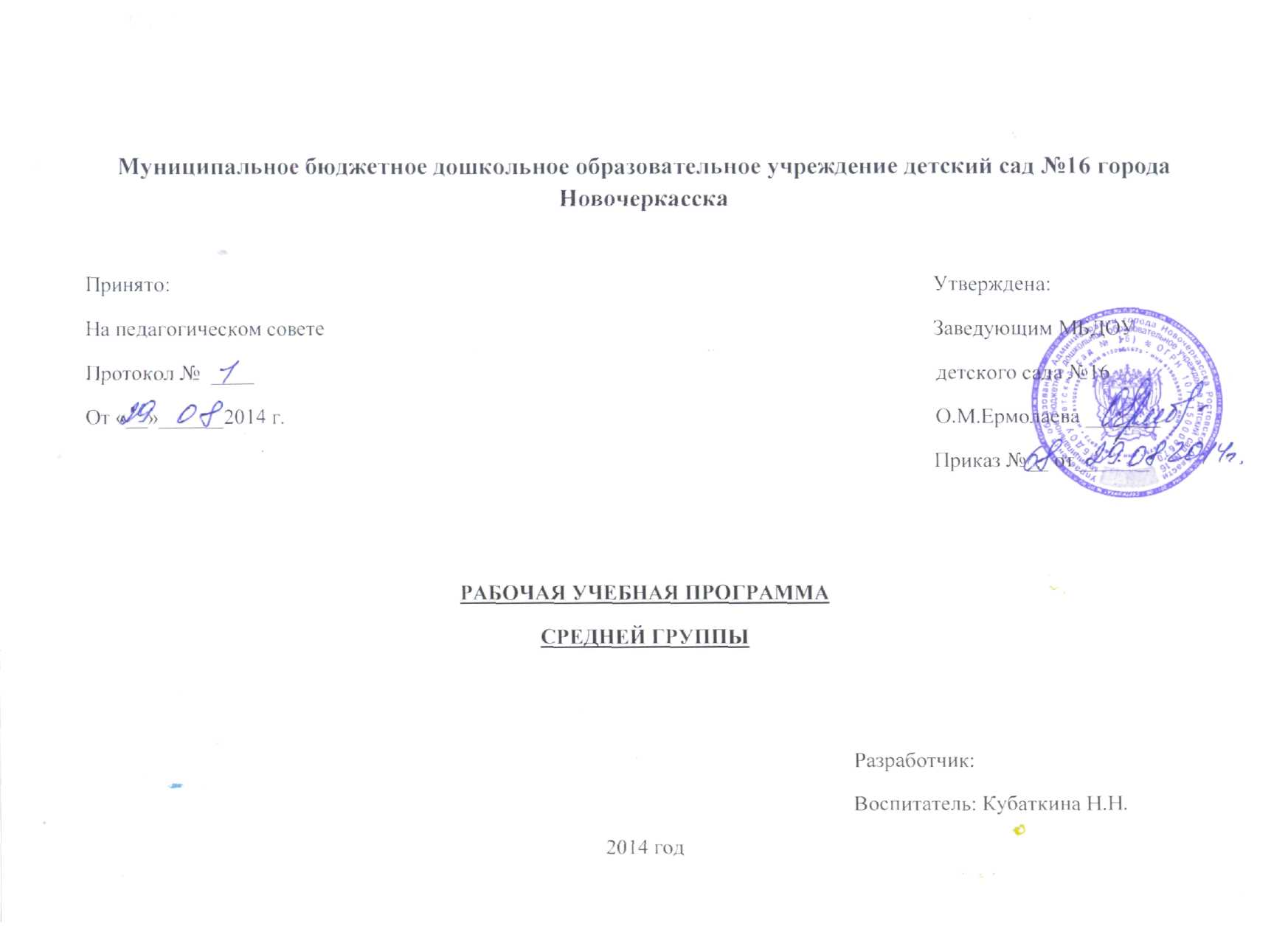 Пояснительная записка.Рабочая программа для детей 4-5 лет средней группы 2014-2015учебный год разработана на основе программы: «Программа воспитания и обучения в детском саду» под ред. М.А. Васильевой, В.В. Гербовой, Т.С. Комаровой». Рабочая программа создана в соответствии с нормативными документами федерального уровня и локальными актами МБДОУ  ДЕТСКИМ САДОМ №16- Федеральный закон РФ от 29.12.2012 No 273-ФЗ "Об образовании в Российской Федерации";- Приказ Министерства образования и науки Российской Федерации (Минобрнауки России) от 17 октября . N . Москва "Об утверждении федерального государственного образовательного стандарта  дошкольного образования";- Приказ Министерства образования и науки Российской Федерации (Минобрнауки России) от 30 августа . N . Москва "Об утверждении Порядка организации и осуществления образовательной деятельности по основным общеобразовательным программам - образовательным программам дошкольного образования";- СанПиН 2.4.1.3049-13 «Санитарно-эпидемиологические требования к устройству, содержанию и организации режима работы в дошкольных организациях»- Образовательной программой МБДОУ на 2011-2016 учебный год;- Учебным планом МБДОУ на 2014-2015 учебный год;- Годовым календарным учебным графиком МБДОУ на 2014-2015 учебный год.Рабочая программа разработана с учётом возрастных психологических особенностей детей 4-5 лет.В игровой деятельности детей среднего дошкольного возраста появляются ролевые взаимодействия. Они указывают на то, что дошкольники начинают отделять себя от принятой роли. В процессе игры роли могут меняться. Игровые действия начинают выполняться не ради них самих, а ради смысла игры. Происходит разделение игровых и реальных взаимодействий детей.Значительное развитие получает изобразительная деятельность. Рисунок становится предметным и детализированным. Графическое изображение человека характеризуется наличием туловища, глаз, рта, носа, волос, иногда одежды и ее деталей. Совершенствуется техническая сторона изобразительной деятельности. Дети могут рисовать основные геометрические фигуры, вырезать ножницами, наклеивать изображения на бумагу и т. д.Усложняется конструирование. Постройки могут включать 5-6 деталей. Формируются навыки конструирования по собственному замыслу, а также планирование последовательности действий.Двигательная сфера ребенка характеризуется позитивными изменениями мелкой и крупной моторики. Развиваются ловкость, координация движений. Дети в этом возрасте лучше, чем младшие дошкольники, удерживают равновесие, перешагивают через небольшие преграды. Усложняются игры с мячом.К концу среднего дошкольного возраста восприятие становится более развитым.                                                                                                               Дети оказываются способными назвать форму, на которую похож тот или иной предмет. Они могут вычленять в сложных объектах простые формы и из простых форм воссоздавать сложные объекты. Дети способны упорядочить группы предметов по сенсорному признаку — величине, цвету; выделить такие параметры, как высота, длина и ширина. Совершенствуется ориентация в пространстве. Возрастает объем памяти. Дети запоминают до 7-8 названий предметов. Начинает складываться произвольное запоминание: дети способны принять задачу на запоминание, помнят поручения взрослых, могут выучить небольшое стихотворение и т. д. Начинает развиваться образное мышление .Дети оказываются способными использовать простые схематизированные изображения для решения несложных задач. Они могут строить по схеме, решать лабиринтные задачи. Развивается предвосхищение. На основе пространственного расположения объектов дети могут сказать, что произойдет в результате их взаимодействия. Однако при этом им трудно встать на ПОЗИЦИЮ ДРУГОГО наблюдателя и во внутреннем плане совершить мысленное преобразование образа. Для детей этого возраста особенно характерны известные феномены Ж. Пиаже: сохранение количества, объема и величины. Например, если ребенку предъявить три черных кружка из бумаги и семь белых кружков из бумаги и спросить: «Каких кружков больше — черных или белых?», большинство ответят, что белых больше. Но если спросить: «Каких больше — белых или бумажных?», ответ будет таким же — больше белых.Продолжает развиваться воображение. Формируются такие его особенности, как оригинальность и произвольность. Дети могут самостоятельно придумать небольшую сказку на заданную тему. Увеличиваетсяустойчивость внимания. Ребенку оказывается доступной сосредоточенная деятельность в течение 15-20 минут. Он способен удерживать в памяти при выполнении каких-либо действий несложное условие.В среднем дошкольном возрасте улучшается произношение звуков и дикция. Речь становится предметом активности детей. Они удачно имитируют голоса животных, интонационно выделяют речь тех или иных персонажей. Интерес вызывают ритмическая структура речи, рифмы. Развивается грамматическая сторона речи. Дети занимаются словотворчеством на основе грамматических правил. Речь детей при взаимодействии друг с другом носит ситуативный характер, а при общении со взрослым становится внеситуативной.Изменяется содержание общения ребенка и взрослого. Оно выходит за пределы конкретной ситуации, в которой оказывается ребенок. Ведущим становится познавательный мотив. Информация, которую ребенок получает в процессе общения, может быть сложной и трудной для понимания, но она вызывает интерес.У детей формируется потребность в уважении со стороны взрослого, для них оказывается чрезвычайно важной его похвала. Это приводит к их повышенной обидчивости на замечания. Повышенная обидчивость представляет собой возрастной феномен.Взаимоотношения со сверстниками характеризуются избирательностью, которая выражается в предпочтении одних детей другим. Появляются постоянные партнеры по играм. В группах начинают выделяться лидеры. Появляются конкурентность, соревновательность. Последняя важна для сравнения себя с другим, что ведет к развитию образа Я ребенка, его детализации.Основные достижения возраста связаны с развитием игровой деятельности; появлением ролевых и реальных взаимодействий;с развитием изобразительной деятельности; конструированием по замыслу, планированием; совершенствованием восприятия,развитием образного мышления и воображения, эгоцентричностью познавательной позиции; развитием памяти, внимания, речи, познавательной мотивации, совершенствования восприятия; формированием потребности в уважении со стороны взрослого, появлением обидчивости, конкурентности, соревновательности  со сверстниками, дальнейшим развитием образа Я ребенка, его детализацией.В ходе реализации рабочей программы будут решаться следующие задачи воспитания и обучения детей 4-5 лет.                                                                - Продолжать работу по укреплению здоровья детей, закаливанию организма и совершенствованию его функций, формировать умения и навыки правильного выполнения основных движений. Приучать детей следить за осанкой во всех видах деятельности. Развивать самостоятельность и творчество в двигательной активности. Воспитывать культурно-гигиенические навыки. - Развивать наблюдательность и любознательность детей, продолжая знакомить их с предметами и явлениями общественной жизни и природы. Учить выделять отдельные части и характерные признаки (цвет, форма, величина) предметов, продолжать развивать умение сравнивать и группировать их по этим признакам. Формировать обобщенные представления о предметах и явлениях, умение устанавливать простейшие связи между некоторыми из них.-Удовлетворять потребность детей в обсуждении с педагогами информации, выходящей за пределы конкретной ситуации. Быть снисходительными к суждениям детей.-Продолжать воспитывать любовь к родному дому, краю, детскому саду.- Продолжать работу по обогащению, уточнению и активизации словаря, совершенствованию звуковой культуры речи. Помогать детям активно участвовать в беседе на заданную тему, составлять рассказы из личного опыта, об игрушке, по сюжетной картине.-Знакомить детей с профессиями близких людей, подчеркивая значимость их труда. Совершенствовать их собственные трудовые умения.-Воспитывать исполнительность, стремление доводить начатое дело до конца, умение участвовать в выполнении коллективных трудовых поручений, понимать значение результатов своего труда для других.-Воспитывать скромность, доброжелательность, желание быть справедливым, сильным и смелым; приучать испытывать чувство стыда за неблаговидный поступок. Избегать публичной оценки неблаговидного поступка ребенка, так как дети пятого года жизни обидчивы. Чаще хвалить детей; объяснять, чем они порадовали и удивили взрослого.-Учить бережно относиться к вещам, игрушкам, книгам.- Развивать у детей эстетическое восприятие окружающего, нравственно эстетические чувства в общении с природой, в быту, играх.- Развивать умение понимать содержание произведений искусства, внимательно слушать музыку, сказку, рассказ.- Воспитывать устойчивый интерес к различным видам художественное деятельности. Подводить детей к созданию выразительного образа в рисунке, лепке, игре-драматизации. Учить выразительно читать стихи, петь; красиво двигаться под музыку.- В ходе развлечений и праздников приобщать детей к ценностям культуры и формировать у них опыт социального взаимодействия.Рабочая программа опирается на следующие принципы:-гуманно-личностный подход;-развивающее обучение;-культуросообразность;-доступность;-непрерывность;-комплексность;-дифференциация;Планируемые результаты освоения рабочей программы- ребенок овладевает основными культурными способами деятельности, проявляет инициативу и самостоятельность в разных видах деятельности - игре, общении, познавательно-исследовательской деятельности, конструировании и др.; способен выбирать себе род занятий, участников по совместной деятельности; - ребенок обладает установкой положительного отношения к миру, к разным видам труда, другим людям и самому себе, обладает чувством собственного достоинства; активно взаимодействует со сверстниками и взрослыми, участвует в совместных играх. Способен договариваться, учитывать интересы и чувства других, сопереживать неудачам и радоваться успехам других, адекватно проявляет свои чувства, в том числе, чувство веры в себя, старается разрешать конфликты;- ребенок обладает развитым воображением, которое реализуется в разных видах деятельности, и прежде всего в игре; ребенок владеет разными формами и видами игры, различает условную и реальную ситуации, умеет подчиняться разным правилам и социальным нормам;-ребенок достаточно хорошо владеет устной речью, может выражать свои мысли и желания, может использовать речь для выражения своих мыслей, чувств и желаний, построения речевого высказывания в ситуации общения, может выделять звуки в словах, у ребенка складываются предпосылки грамотности;-у ребенка развита крупная и мелкая моторика; он подвижен, вынослив, владеет основными движениями, может контролировать свои движения и управлять ими;- ребенок способен к волевым усилиям, может следовать социальным нормам поведения и правилам в разных видах деятельности, во взаимоотношениях со взрослыми и сверстниками, может соблюдать правила безопасного поведения и личной гигиены;-ребенок проявляет любознательность, задает вопросы взрослым и сверстникам, интересуется причинно-следственными связями, пытается самостоятельно придумывать объяснения явлениям природы и поступкам людей; склонен наблюдать, экспериментировать. Обладает начальными знаниями о себе, о природном и социальном мире, в котором он живет; знаком с произведениями детской литературы, обладает элементарными представлениями из области живой природы, естествознания, математики, истории и т.п.; -ребенок способен к принятию собственных решений, опираясь на свои знания и умения в различных видах деятельности. Расчёт нагрузки непосредственно образовательной деятельности в рабочей программе осуществляется из расчёта академических часов. Академический час для детей 4-5 летнего возраста – 20 минутЦелевой раздел.Образовательная область «Физическое развитие».Образовательная область включает в себя разделы: физкультурно-оздоровительная работа, воспитание культурно-гигиенических навыков, физическая культура.Задачи:Продолжать работу по укреплению здоровья детей, закаливанию организма и совершенствованию его функций. Формировать умения и навыки правильного выполнения движений в различных формах организации двигательной деятельности детей. Воспитывать красоту, грациозность, выразительность движений.Развивать самостоятельность и творчество в двигательной деятельности.Физкультурно-оздоровительная работа:- Осуществлять под руководством медицинских работников комплекс закаливающих процедур с использованием природных факторов (воздух, солнце, вода). Обеспечивать пребывание детей на воздухе в соответствии с режимом дня;- Ежедневно проводить утреннюю гимнастику продолжительностью 6-8 минут;- Организовывать и проводить различные подвижные игры (зимой — катание на санках, скольжение по ледяным дорожкам; в теплый период года —катание на велосипеде). - Один раз в месяц проводить физкультурные досуги длительностью 20 минут; два раза в год — физкультурные праздники (зимний и летний) длительностью 45 минут.- Приучать детей к самостоятельному и творческому использованию физкультурного инвентаря и атрибутов для подвижных игр на прогулках.Воспитание культурно-гигиенических навыков-Продолжать воспитывать у детей опрятность, привычку следить за своим внешним видом;-Воспитывать привычку самостоятельно умываться, мыть руки с мылом перед едой, по мере загрязнения, после пользования туалетом;-Закреплять умение пользоваться расческой, носовым платком. Приучать детей при кашле и чихании отворачиваться, прикрывать рот и нос носовым платком;-Совершенствовать навыки аккуратного приёма пищи; пищу брать понемногу, хорошо пережёвывать, есть бесшумно, правильно пользоваться столовыми приборами (ложка, вилка, нож), салфеткой, полоскать рот после еды.Физическая культура.Цели и задачи:- Формировать правильную осанку;- Развивать и совершенствовать двигательные умения и навыки детей, умение творчески использовать их в самостоятельной двигательной деятельности;                                                                                                                        - Закреплять умение ходить и бегать с согласованными движениями рук и ног. Учить бегать легко, ритмично, энергично отталкиваясь носком;-Учить ползать, пролезать, подлезать, перелезать через предметы. Учить перелезать с одного пролета гимнастической стенки на другой (вправо, влево);                                                                                                                               - Учить энергично отталкиваться и правильно приземляться в прыжках на двух ногах на месте и с продвижением вперед, ориентироваться в пространстве. В прыжках в длину и высоту с места учить сочетать отталкивание со взмахом рук, при приземлении сохранять равновесие. Учить прыжкам через короткую скакалку;                                                                - Закреплять умение принимать правильное исходное положение при метании, отбивать мяч о землю правой и левой рукой, бросать и ловить его кистями рук (не прижимая к груди);                                                                   - Учить кататься на двухколесном велосипеде по прямой, по кругу;                                 - Учить построениям, соблюдению дистанции во время передвижения.                   - Развивать психофизические качества: быстроту, выносливость, гибкость, ловкость и др.                                                                                         -Учить выполнять ведущую роль в подвижной игре, осознанно относиться к выполнению правил игры.                                                             -Во всех формах организации двигательной деятельности развивать у детей организованность, самостоятельность, инициативность, творчество, умение поддерживать дружеские взаимоотношения со сверстниками.Основные движенияХодьба- Ходьба обычная, на носках, на пятках, на наружных сторонах стоп, ходьба с высоким подниманием колен, мелким и широким шагом, приставным шагом в сторону (направо и налево). Ходьба в колонне по одному, по двое (парами). Ходьба по прямой, по кругу, вдоль границ зала, змейкой (между предметами), врассыпную. Ходьба с выполнением заданий (присесть, изменить положение рук); ходьба в чередовании с бегом, прыжками, изменением направления, темпа, со сменой направляющего.                                                                                                              - Упражнения в равновесии. Ходьба между линиями (расстояние 15-10 см), по линии, по веревке (диаметр 1,5-3 см), по доске, гимнастической скамейке, бревну (с перешагиванием через предметы, с поворотом, с мешочком на голове, ставя ногу с носка, руки в стороны). Ходьба по ребристой доске, ходьба и бег по наклонной доске вверх и вниз (ширина 15-20 см, высота 30-35 см).                                                                                                    - Перешагивание через рейки лестницы, приподнятой на 20-25 см от пола, через набивной мяч (поочередно через 5-6 мячей, положенных на расстоянии друг от друга), с разными положениями рук.Бег                                                                                                                                               - Бег обычный, на носках, с высоким подниманием колен, мелким и широким шагом. Бег в колонне (по одному, по двое); бег в разных направлениях: по кругу, змейкой (между предметами), врассыпную. Бег с изменением темпа, со сменой ведущего. Непрерывный бег в медленном темпе в течение 1-1,5 минуты. Бег на расстояние 40-60 м со средней скоростью; челночный бег 3 раза по 10 м; бег на 20 м (5,5-6 секунд; к концу года)Ползание, лазанье                             -Ползание на четвереньках по прямой (расстояние— 10 м), между предметами, змейкой, по горизонтальной и наклонной доске, скамейке, по гимнастической скамейке на животе, подтягиваясь руками. Ползание на четвереньках, опираясь на стопы и ладони; подлезание под веревку, дугу (высота 50 см) правым и левым боком вперед. Пролезание в обруч, перелезание через бревно, гимнастическую скамейку. Лазанье по гимнастической стенке (перелезание с одного пролета на другой вправо и влево).Прыжки-Прыжки на месте на двух ногах (20 прыжков 2-3 раза в чередовании с ходьбой), продвигаясь вперед (расстояние 2-3 м), с поворотом кругом. Прыжки: ноги вместе, ноги врозь, на одной ноге (на правой и левой поочередно). Прыжки через линию, поочередно через 4-5 линий, расстояние между которыми — 40-50 см. Прыжки через 2-3 предмета (поочередно через каждый) высотой 5-10 см. Прыжки с высоты 20-25 см, в длину с места (не менее 70 см). Прыжки с короткой скакалкой. Катание, бросание, ловля, метание. - Прокатывание мячей, обручей друг другу между предметами. Бросание мяча друг другу снизу, из-за головы и ловля его (на расстоянии 1,5 м); перебрасывание мяча двумя руками из-за головы и одной рукой через препятствия (с расстояния 2 м)                                                                                     - Бросание мяча вверх, о землю и ловля его двумя руками (3-4 раза подряд), отбивание мяча о землю правой и левой рукой (не менее 5 раз подряд)                                                                                                                        - Метание предметов на дальность (не менее 3,5-6,5 м), в горизонтальную цель (с расстояния 2-2,5 м) правой и левой рукой, в вертикальную цель (высота центра мишени 1,5 м) с расстояния 1,5-2 м.Строевые упражнения.                                                                                                            - Построение в колонну по одному, в шеренгу, круг; перестроение в колонну по два, по три; равнение по ориентирам; повороты направо, налево, кругом; размыкание и смыкание;                                                                       - Ритмическая гимнастика. Выполнение знакомых, разученных ранее упражнений и цикличных движений под музыку.Общеразвивающие упражнения.  - Упражнения для кистей рук, развития и укрепления мышц плечевого пояса. Поднимать руки вперед, в стороны, вверх (одновременно, поочередно), отводить руки за спину из положений: руки вниз, руки на поясе, руки перед грудью; размахивать руками вперед — назад; выполнять круговые движения руками, согнутыми в локтях. Закладывать руки за голову, разводить их в стороны и опускать.                                 - Поднимать руки через стороны вверх, плотно прижимаясь спиной к спинке стула (к стенке); поднимать палку (обруч) вверх, опускать за плечи; сжимать, разжимать кисти рук; вращать кисти рук из исходного положения руки вперед, в стороны.                                                                      Упражнения для развития и укрепления мышц спины и гибкости позвоночника.                                                                                                                     - Поворачиваться в стороны, держа руки на поясе, разводя их в стороны; наклоняться вперед, касаясь пальцами рук носков ног. Наклоняться, выполняя задание: класть и брать предметы из разных исходных положений (ноги вместе, ноги врозь). Наклоняться в стороны, держа руки на поясе. Прокатывать мяч вокруг себя из исходного положения (сидя и стоя на коленях); перекладывать предметы из одной руки в другую под приподнятой ногой (правой и левой); сидя приподнимать обе ноги над полом; поднимать, сгибать, выпрямлять и опускать ноги на пол из исходных положений лежа на спине, сидя. Поворачиваться со спины на живот, держа в вытянутых руках предмет. Приподнимать вытянутые вперед руки, плечи и голову, лежа на животе.Упражнения для развития и укрепления мышц брюшного пресса и ног.- Подниматься на носки; поочередно выставлять ногу вперед на пятку, на носок; выполнять притопы; полуприседания (4-5 раз подряд); приседания, держа руки на поясе, вытянув руки вперед, в стороны.                          - Поочередно поднимать ноги, согнутые в колене. Ходить по палке (по канату), опираясь носками о пол, пятками о палку (канат). Захватывать и перекладывать предметы с места на место стопами ног.                                     Статические упражнения.- Сохранение равновесия в разных позах: стоя на носках, руки вверх; стоя на одной ноге, руки на поясе.Спортивные упражнения                                                                                                      - Катание на санках. Скатываться на санках с горки, подниматься с санками на гору, тормозить при спуске с нее. Скольжение.                                                                                                                                                                         - Скользить самостоятельно по ледяным дорожкам.Катание на велосипеде. - Кататься на трехколесном и двухколесном велосипеде по прямой, по кругу. Образовательная область «Познавательное развитие»Образовательная область «Познавательное развитие» включает в себя разделы: Ребёнок и окружающий мир, сенсорное воспитание, формирование элементарных экологических представлений, конструирование, формирование элементарных математических представлений.Ребенок и окружающий мир.Цели и задачи: Предметное окружение- Продолжать знакомить детей с миром предметов, необходимых для разных видов деятельности: труда, рисования, игры и т. д. Уточнять и активизировать в их речи названия и назначение предметов ближайшего окружения.                                                                                                               - Создавать условия, необходимые для того, чтобы дети пятого года жизни могли «шагнуть» за пределы уже освоенного окружения и начать интересоваться «всем на свете».                                                                           - Рассказывать об объектах, заинтересовавших детей при рассматривании картин, рисунков в книгах, а также в телепередачах и т. п.                                                                                                                                  - Продолжать знакомить со свойствами и качествами предметов, учить определять их цвет, форму, величину, вес. Рассказывать о материалах, из которых сделаны предметы (глина, бумага, ткань, металл, резина, пластмасса, стекло, фарфор), об их свойствах и качествах. Объяснять целесообразность изготовления предмета из определенного материала (корпус машин — из металла, шины — из резины и т.п.). Поощрять попытки детей узнавать, как и где сделана та или иная вещь.                          - Расширять знания детей об общественном транспорте (автомашина, автобус, поезд, самолет, теплоход).                                                               Явления общественной жизни .                                                                                       - Семья. Дать детям представление о том, что такое семья — это все, кто живет вместе с ребенком. Интересоваться тем, какие обязанности есть у ребенка по дому (убирать игрушки, помогать накрывать на стол, звонить бабушке и т. п.). Учить детей знать и называть своих ближайших родственников.                                                                                  - Детский сад. Продолжать знакомить с детским садом и его сотрудниками (приглашать их на чаепитие). Вместе с педагогами поздравлять хорошо знакомых детям работников детского сада с днем рождения. Привлекать детей к обсуждению оформления групповой комнаты и раздевалки. Приучать звонить и писать письма заболевшим товарищам и взрослым. Совершенствовать умение свободно ориентироваться в помещении и на участке детского сада. Закреплять знание правил дорожного движения.                                                                  - Родная страна. Продолжать воспитывать любовь к родному краю; знакомить с названиями улиц, на которых живут дети, рассказывать о самых красивых местах родного города его достопримечательностях. Дать детям доступные их пониманию представления о государственных праздниках. Рассказывать о Российской армии, о воинах, которые охраняют нашу Родину. Знакомить с некоторыми родами войск (морской флот, ракетные войска и т. п.).                                                                 - Труд взрослых. Продолжать знакомить с трудом взрослых (шофер, продавец, врач, воспитатель), его содержанием. Формировать интерес к различным профессиям. Учить детей интересоваться работой родителей, знать, где они работают.Сенсорное воспитание.                                                                                                           - Продолжать работу по сенсорному развитию детей в разных видах деятельности. Обогащать опыт детей новыми способами обследования предметов. Закреплять полученные ранее навыки их обследования.                       - Совершенствовать восприятие детей путем активного использования всех органов чувств (осязание, зрение, слух, вкус, обоняние). Обогащать чувственный опыт детей и умение фиксировать полученные впечатления в речи. Приветствовать попытки детей самостоятельно обследовать предметы, используя знакомые и новые способы; сравнивать, группировать и классифицировать предметы.                                 - Учить использовать эталоны как общественно обозначенные свойства и качества предметов (цвет, форма, размер, вес и т. п.); подбирать предметы по одному — двум качествам (цвет, размер, материал и т. п.).Формирование элементарных экологических представлений.Цели и задачи:                                                                                                                               - Расширять представления детей о многообразии природных явлений. Помогать устанавливать простейшие связи между ними (похолодало — исчезли бабочки, жуки). Закреплять представления о сезонных изменениях в природе.                                                                                                   - Давать начальное представление о приспособленности растений и животных к среде обитания.                                                                                         - Продолжать учить различать и называть овощи, фрукты и ягоды. Упражнять в умении узнавать разные породы деревьев по коре и листьям. Приобщать детей к уходу за комнатными растениями; наблюдать в комнатных условиях за ростом луковиц и травы (корм для птиц).                                                                                                                      - Давать представление о том, что растения — живые существа (для их роста и развития необходимы земля, вода, тепло, свет: эти условия им обеспечивает человек).                                                                                            - Расширять представления о домашних животных и их детенышах (особенности поведения, передвижения; что едят; какую пользу приносят людям). Знакомить с трудом людей по уходу за домашними животными.                                                                                                               - Закреплять знания детей о лягушке. Формировать умение называть характерные особенности внешнего вида. Учить называть 1-2 представителя класса пресмыкающихся (ящерица, черепаха). Закреплять представления о насекомых (бабочка, божья коровка, муравей).                                                                                                                  - Расширять представления о жизни в природных условиях диких животных: как они передвигаются и спасаются от врагов, чем питаются, как приспосабливаются к жизни в зимних условиях.                                             - Продолжать воспитывать любовь к природе и бережное отношение к ней (беречь растения, подкармливать птиц, сохранять чистоту на участке детского сада и т.п.).                                                      Конструирование. Цели и задачи:                                                                                                                  - Обращать внимание детей на различные здания и сооружения вокруг их дома, детского сада. На прогулках в процессе игр рассматривать с детьми машины, тележки, автобусы и другие виды транспорта, выделяя их части, называть их форму и расположение по отношению к самой большой части. Продолжать развивать у детей способность различать и называть строительные детали (куб, пластина, кирпичик, брусок); учить использовать их с учетом конструктивных свойств (устойчивость, форма, величина). Развивать умение устанавливать ассоциативные связи, предлагая вспомнить, какие похожие сооружения дети видели.                      - Учить анализировать образец постройки: выделять основные части, различать и соотносить их по величине и форме, устанавливать пространственное расположение этих частей относительно друг друга (в домах — стены, вверху — перекрытие, крыша; в автомобиле — кабина, кузов и т.д.).                                                                                                               - Учить самостоятельно измерять постройки (по высоте, длине и ширине), соблюдать заданный воспитателем принцип конструкции («Построй такой же домик, но высокий»).                                                           - Учить сооружать постройки из крупного и мелкого строительного материала, использовать детали разного цвета для создания и украшения построек.                                                                                               - Обучать конструированию из бумаги: сгибать прямоугольный лист бумаги - пополам, совмещая стороны и углы (альбом, флажки для украшения участка, поздравительная открытка); приклеивать к основной форме детали (к дому — окна,  двери, трубу, к автобусу — колеса, к стулу — спинку).                                                                                    - Приобщать детей к изготовлению поделок из природного материала: коры, веток, листьев, шишек, каштанов, ореховой скорлупы, соломы (лодочки, ежики и т. д.). Учить использовать для закрепления частей клей, пластилин; применять в поделках катушки, коробки разной величины и другие предметы.Формирование элементарных математических представлений.Цели и задачи:                                                                                                                  Количество и счет.                                                                                                            - Дать детям представление о том, что множество (группа) может состоять из разных по качеству, предметов (разного цвета, формы, размера); учить сравнивать эти предметы, определяя их равенство или неравенство на основе составления пар (не прибегая к счету). Вводить в речь детей выражения: « Здесь много кружков, одни — красного цвета, а другие — синего; красных кружков больше, чем синих,  а синих меньше, чем красных ».                                                                                                    - Учить считать до 5,пользуясь правильными приемами счета: называть числительные по порядку; соотносить каждое числительное только с одним предметом пересчитываемой группы; относить последнее числительное ко всем пересчитанным предметам, например: « Один, два, три - всего три кружка ».                                                                                    - Учить сравнивать две группы предметов, именуемые числами 1-2, 2-2, 2-3, 3-3, 3-4, 4-4, 4-5, 5-5. Формировать представление о равенстве (неравенстве) групп предметов на основе счета: «Здесь один, два зайчика, а здесь одна, две, три елочки. Елочек больше, чем зайчиков; 3 больше, чем 2, а 2 меньше, чем 3».). Учить уравнивать неравные группы двумя способами, добавляя к меньшей группе один (недостающий) предмет или убирая из большей группы один (лишний) предмет («К 2 зайчикам добавили 1 зайчика, стало 3 зайчика и елочек тоже 3. Елочек и зайчиков поровну — 3 и 3» или: «Елочек больше (3), а зайчиков меньше (2). Убрали 1 елочку, их стало тоже 2. Елочек и зайчиков стало поровну 2 и 2 »).                                                                                                                    - Учить отсчитывать предметы из большего количества; приносить, выкладывать определенное количество предметов по образцу или заданному числу (отсчитай 4 петушка, принеси 3 зайчика).                          - Учить считать предметы на ощупь, на слух, считать движения.                          - Учить на основе счета устанавливать равенство (неравенство) групп предметов в ситуациях, когда предметы в группах расположены на разном расстоянии друг от друга, когда они отличаются по размерам.    Величина.-  Совершенствовать умение сравнивать два предмета по величине (длине, ширине, высоте) путем непосредственного наложения и приложения их друг к другу.                                                                                       - Учить соизмерять предметы по двум признакам величины (красная лента длиннее и шире зеленой, желтый шарфик короче и уже синего и т.д.)                                                                                                                                   - Учить детей устанавливать размерные отношения между 3-5 предметами разной длины, ширины, высоты: располагать их в определенной последовательности — в порядке убывания или нарастания величины; обозначать словом размерные отношения предметов в ряду: «Эта башенка — высокая, эта — пониже, эта — еще ниже, а эта — самая низкая»Форма.- Развивать представление детей о геометрических фигурах: шаре, кубе, цилиндре, круге, квадрате, треугольнике. Учить выделять особые признаки фигур с помощью осязательно-двигательного и зрительного анализа (наличие или отсутствие углов, устойчивость, подвижность и др.).                                                                                                                                   - Познакомить детей с прямоугольником, сравнивая его с кругом, квадратом, треугольником. Учить различать и называть прямоугольник.          – Формировать представление о том, что фигуры могут быть разных размеров: большой — маленький куб (шар, цилиндр, круг, квадрат, треугольник, прямоугольник).                                                                                     - Учить соотносить форму предметов с геометрическими фигурами: тарелка — круг, платок — квадрат, мяч — шар, стакан — цилиндр, окно, дверь — прямоугольники и др.Ориентировка в пространстве.- Совершенствовать умение определять направление от себя, двигаться в заданном направлении (вперед — назад, направо — налево, вверх — вниз); обозначать словами положение предмета по отношению к себе, («передо мной стол», «справа от меня дверь», «слева — окно», «сзади на полках — игрушки»).                                                                                                    - Познакомить с пространственными отношениями: далеко — близко (дом — близко, а березка — далеко).Ориентировка во времени.                                                                                             - Расширять представления детей о частях суток, их последовательности (утро, день, вечер, ночь). Объяснить значение слов «вчера», «сегодня», «завтра».                                                                                                            - Раскрыть на конкретных примерах понятия «быстро — медленно» (поезд едет быстро, а черепаха ползет медленно).Познавательная область «Речевое развитие».                                                                      Образовательная область «Речевое развитие» включает в себя разделы: развитие речи, художественная литература.Цели и задачи:Развитие речи.Развивающая речевая среда.- Удовлетворять потребность детей в получении и обсуждении информации о предметах, явлениях, событиях, выходящих за пределы привычного им ближайшего окружения.                                                              - В уголок «интересных вещей» вносить наборы картинок, фотографий, открыток (животные разных стран и их детеныши, транспортные средства, спорт, растения сада и луга, юмористические картинки, достопримечательности родных мест) ;  иллюстрированные издания любимых книг; предметы, позволяющие детальнее рассмотреть знакомый объект (увеличительное стекло), узнавать о некоторых свойствах предметов (магнит) и т. п.                                                                     - Выслушивать детей, уточнять их ответы, подсказывать слова более точно отражающие особенность предмета, явления, состояния, поступка; помогать логично и понятно высказывать суждение.                     - Рассказывать детям об интересных фактах и событиях; о том, какими смешными и беспомощными они пришли в детский сад и какими знающими, умелыми и воспитанными стали.                                                        - Учить детей содержательно и доброжелательно общаться со сверстниками.    - Учить понятно для окружающих (взрослых и сверстников) объяснять свой замысел; подсказывать, как порадовать приятеля, поздравить его, как спокойно высказать свое недовольство его поступком, как извиниться (например, за свою агрессивность и т. п.)Формирование словаря.- Пополнять и активизировать словарь детей на основе углубления знаний о ближайшем окружении, расширения представлений о предметах, явлениях, событиях, выходящих за пределы привычного окружения.- Активизировать употребление в речи названий предметов, их частей, деталей, материалов, из которых они изготовлены, видимых и некоторых скрытых свойств материалов (мнется, бьется, ломается, крошится)                                                                                                                         - Учить использовать в речи наиболее употребительные прилагательные, глаголы, наречия, предлоги.                                                      - Вводить в словарь детей существительные, обозначающие профессии; глаголы, характеризующие трудовые действия, движение (бежит, мчится).                                                                                                                           - Продолжать учить детей определять и называть местоположение предмета (слева, справа, рядом, около,  между),  время суток, характеризовать состояние и настроение людей. Помогать заменять часто используемые детьми  указательные местоимения и наречия (там, туда, такой, этот) более точными выразительными словами; употреблять слова - антонимы (чистый — грязный, светло — темно).                  - Учить употреблять существительные с обобщающим значением (мебель, овощи, животные).Звуковая культура речи.- Закреплять правильное произношение гласных и согласных звуков, отрабатывать произношение свистящих, шипящих и сонорных (р, л) звуков. Продолжать развивать артикуляционный аппарат.                                       - Продолжать работу над дикцией: совершенствовать отчетливое произнесение слов и словосочетаний. Развивать фонематический слух: учить различать на слух и называть слова, начинающиеся на определенный звук.                                                                                                        - Совершенствовать интонационную выразительность речи.Грамматический строй речи.- Предоставлять детям возможность активного экспериментирования со словом, поощрять характерное для пятого года жизни словотворчество, тактично подсказывать общепринятый образец слова.                                              - Продолжать учить детей согласовывать слова в предложении. Совершенствовать умение правильно использовать предлоги в речи; образовывать форму множественного числа существительных, обозначающих детенышей животных (по аналогии), употреблять эти существительные в именительном и винительном падежах (лисята — лисят, медвежата — медвежат);правильно употреблять форму множественного числа родительного падежа существительных (вилок, яблок, туфель). Учить употреблять формы повелительного наклонения некоторых глаголов (Ляг! Лежи! Поезжай! Беги! и т.п.), несклоняемые существительные (пальто, пианино, кофе, какао).                                                   - Побуждать детей активно употреблять в речи простейшие виды сложносочиненных и сложноподчиненных предложений.Связная речь.- Продолжать совершенствовать диалогическую речь: учить активно участвовать в беседе, понятно для слушателей отвечать на вопросы и задавать их.                                                                                                                      - Воспитывать желание говорить как взрослые, поощрять попытки детей выяснить, правильно ли они ответили на заданный вопрос.                                   - Упражнять детей в составлении рассказов по картине, созданной с использованием раздаточных карточек («У меня вот какой лес. В нем живут... растут...» и т.п.).                                                                                                                            - Учить детей описывать предмет, картину (по образцу воспитателя).                               -  Упражнять детей в умении драматизировать небольшие сказки или наиболее выразительные и динамичные отрывки из сказок.Художественная литература.- Продолжать приучать детей внимательно слушать сказки, рассказы, стихотворения. Помогать детям, используя разные приемы и педагогические ситуации, правильно воспринимать содержание произведения, сопереживать его героям. Зачитывать по просьбе ребенка понравившийся отрывок из сказки, рассказа, стихотворения, помогая становлению личностного отношения к произведению. Поддерживать внимание и интерес к слову в литературном произведении.                                       - Продолжать работу по формированию интереса к книге. Предлагать вниманию детей иллюстрированные издания знакомых произведений. Объяснять, как важны в книге рисунки; показывать, как много интересного можно узнать, внимательно рассматривая книжные иллюстрации. Познакомить с книжками, оформленными Ю. Васнецовым, Е. Рачевым, Е. Чарушиным.                                                                Образовательная область «Художественно-эстетическое развитие».Образовательная область включает в себя разделы: рисование, лепка, аппликация, музыкальное воспитание.Цели и задачи:Знакомство с искусством.                                                                                             - Приобщать детей к восприятию искусства, развивать интерес к нему. Поощрять выражение эстетических чувств, проявление эмоций при рассматривании предметов народного и декоративно-прикладного искусства, прослушивании произведений  музыкального фольклора.                          - Познакомить детей с профессиями артиста, художника, композитора. Учить узнавать и называть предметы и явления природы, окружающей действительности в художественных образах (литература, музыка, изобразительное искусство).                                                                                      -  Развивать интерес к посещению кукольного театра, выставок.                                         - Формировать умение выделять жанры и виды искусства: стихи, проза, загадки (литература), песни, танцы, музыка, картина (репродукция), скульптура (изобразительное искусство), здание и сооружение (архитектура), цирк, театр. Учить выделять и называть основные средства выразительности (цвет, форма, величина, ритм, движение, жест, звук) и создавать свои художественные образы в изобразительной, музыкальной и конструктивной деятельности.                                                    - Познакомить детей с архитектурой. Дать представление о том, что дома, в которых они живут (детский сад, школа, другие здания), это архитектурные сооружения.                                                                                   - Познакомить детей с тем, что дома бывают разные по форме, по высоте, по длине, с разными окнами, с разным количеством этажей, подъездов и т.д.                                                                                                    - Вызвать у детей желание рассматривать здания, выделять их части, называть местоположение, форму.                                                                      - Вызывать интерес к различным строениям, находящимся вокруг детского сада: дом, в котором живут ребенок и его друзья, школа, кинотеатр.                                                                                                                  - Обращать внимание на сходство и различия разных зданий, поощрять самостоятельное выделение частей здания, его особенности.                          - Учить замечать различия в сходных по форме и строению зданиях (форма и величина входных дверей, окон и других частей.                           - Поощрять стремление детей изображать в рисунках, аппликациях реальные и сказочные строения.                                                                         - Организовать первое посещение музея (совместно с родителями), рассказать о назначении музея.                                                                           - Закреплять знания детей о книге, книжной иллюстрации. Познакомить с библиотекой как центром хранения книг, созданных писателями и поэтами.                                                                                                                 - Знакомить детей с произведениями народного искусства (потешки, сказки, загадки, песни, хороводы, заклички, изделия народного декоративно-прикладного искусства).                                                               - Воспитывать бережное отношение к произведениям искусства.Эстетическая развивающая среда.- Познакомить детей с групповой комнатой, спальней, другими помещениями группы, их оформлением (цветом стен, занавесей, мебели), размещением игрушек, растений. Показать детям красоту убранства всех комнат: на фоне светлой окраски стен красиво смотрятся яркие нарядные игрушки, рисунки детей и т. п. Обратить внимание детей на оформление других помещений детского сада: холла, изостудии и др.                                                                                                            - Внося новые предметы оформления (новые игрушки, книги, и т. п.) в группу, оговаривать с детьми место, куда их лучше поместить.                              - Учить детей видеть красоту окружающего, предлагать называть  предметы и явления, особенно понравившиеся им.Изобразительная деятельность.- Развивать интерес к изобразительной деятельности. Вызывать положительный эмоциональный отклик на предложение рисовать, лепить, вырезать и наклеивать.                                                                                                           - Продолжать развивать эстетическое восприятие, воображение, эстетические чувства, художественно-творческие способности, умение рассматривать и обследовать предметы, в том числе с помощью рук формировать образные представления.                                                                    - Развивать самостоятельность, активность, творчество.                                                   - Обогащать представления детей об искусстве (иллюстрации к произведениям детской литературы, репродукции произведений живописи, народное декоративное искусство, скульптура малых форм и др.) как основы развития творчества детей. Продолжать формировать умение создавать коллективные произведения в рисовании, лепке, аппликации.                                                                                                                   - Подводить детей к оценке созданных товарищами работ. Учить проявлять дружелюбие при оценке работ других детей. Учить выделять средства выразительности.                                                                                      Рисование-Продолжать формировать у детей умение рисовать отдельные предметы и создавать сюжетные композиции, повторяя изображение одних и тех же предметов (неваляшки гуляют, деревья на нашем участке зимой, цыплята гуляют по травке) и добавляя к ним другие (солнышко, падающий снег и т.д.).- Формировать и закреплять представление о форме предметов (круглая, овальная, квадратная, прямоугольная, треугольная), величине, расположении их частей.                                                                                   - Помогать детям при передаче сюжета располагать изображения на всем листе в соответствии с содержанием действия и включенными в действие объектами. Направлять внимание детей на передачу соотношения предметов по величине: дерево высокое, а куст ниже, цветы ниже куста.                                                                                                          – Продолжать закреплять и обогащать представления детей о цветах и оттенках окружающих предметов и объектов природы. К уже известным цветам и оттенкам добавить новые (коричневый, оранжевый, светло- зелёный); формировать представления о том, как можно получить эти цвета. Учить смешивать краски и получать нужные цвета и оттенки.                                                                                                                   - Развивать желание использовать в рисовании, аппликации разнообразные цвета, обращать внимание на многоцветие окружающего мира. К концу года формировать умение получать более яркие и более светлые оттенки путем регулирования нажима на карандаш (при слабом нажиме на карандаш получается светлый тон, а при более сильном — темный или более насыщенный).                                                                         - Закреплять умение правильно держать карандаш, кисть, фломастер, цветной мелок, использовать их при создании изображения.                           - Учить детей закрашивать рисунки кистью, карандашом, проводя линии и штрихи только в одном направлении (сверху вниз или слева направо); ритмично наносить мазки, штрихи по всей форме, не выходя за пределы контура; проводить широкие линии всей кистью, а узкие линии и точки — концом ворса кисти. Закреплять умение чисто промывать кисть перед использованием другого цвета краски.                        - Формировать умение правильно передавать расположение частей при рисовании сложных предметов (кукла, зайчик и др.) и соотносить их по величине.Декоративное рисование.- Продолжать формировать у детей умение создавать декоративные композиции по мотивам дымковских, филимоновских узоров. Использовать дымковские и филимоновские изделия для развития эстетического восприятия прекрасного и в качестве образцов для создания узоров в стиле этих росписей (для росписи могут использоваться вылепленные детьми игрушки и силуэты игрушек, вырезанные из бумаги).                                                                                          - Познакомить детей с городецкими изделиями. Учить выделять элементы городецкой росписи (бутоны, купавки, розаны, листья); видеть и называть цвета, используемые в росписи.                                                  - Закреплять умение сохранять правильную позу при рисовании: не горбиться, не наклоняться низко над столом, к мольберту, сидеть свободно, не напрягаясь. Приучать детей быть аккуратными: сохранять свое рабочее место в порядке, по окончании работы все убирать со стола.Лепка- Продолжать развивать интерес к лепке; совершенствовать умение лепить из глины (из пластилина, пластической массы).                                         - Закреплять приемы лепки, освоенные в предыдущих группах; учить прищипыванию с легким оттягиванием всех краев сплюснутого шара, вытягиванию отдельных частей из целого куска, прищипыванию мелких деталей (ушки у котенка, клюв у птички). Уметь сглаживать пальцами поверхность вылепленного предмета, фигурки.                                                        - Учить приемам вдавливания середины шара, цилиндра для получения полой формы. Познакомить с использованием стеки.                                              - Поощрять стремление украшать вылепленные изделия узором при помощи стеки.                                                                                                                                    - Закреплять приемы аккуратной лепки.Аппликация- Воспитывать интерес к аппликации, усложняя ее содержание и расширяя возможности создания разнообразных изображений.                                                       - Формировать умение правильно держать ножницы и пользоваться ими.                         - Обучать вырезанию, начиная с формирования навыка разрезания по прямой сначала коротких, а затем длинных полос. Учить составлять из полос изображения разных предметов (забор, скамейка, лесенка, дерево, кустик и др.). Учить детей вырезать круглые формы из квадрата и овальные из прямоугольника путем скругления углов. Использовать этот прием для изображения в аппликации овощей, фруктов, ягод, цветов и т. п.                                                                                                                        - Продолжать расширять количество изображаемых в аппликации предметов (птицы, животные, цветы, насекомые, дома, как реальные, так и воображаемые) из готовых форм. Учить детей преобразовывать эти формы, разрезая их на две или четыре части (круг — на полукруги, четверти; квадрат — на треугольники и т. п.).                                                         - Закреплять навыки аккуратного вырезания и наклеивания.Музыкальное воспитание.- Продолжать развивать у детей интерес к музыке, желание ее слушать, вызывать эмоциональную отзывчивость при восприятии музыкальных произведений. Обогащать музыкальные впечатления, способствовать дальнейшему развитию основ музыкальной культуры.Слушание- Формировать навыки культуры слушания музыки (не отвлекаться и не отвлекать других, дослушивать произведение до конца). Учить чувствовать характер музыки, узнавать знакомые мелодии, высказывать свои впечатления.                                                                                                                   - Замечать динамику музыкального произведения, его выразительные средства: тихо, громко, медленно, быстро. Развивать способность различать звуки по высоте (высокий, низкий в пределах сексты, септимы).Пение- Обучать детей выразительному пению, формировать умение петь протяжно, подвижно, согласованно (в пределах ре — си первой октавы). Развивать умение брать дыхание между короткими музыкальными фразами. Способствовать стремлению петь мелодию чисто, смягчать концы фраз, четко произносить слова, петь выразительно, передавая характер музыки. Учить петь с инструментальным сопровождением и без него (с помощью воспитателя). Песенное творчество- Учить самостоятельно, сочинять мелодию колыбельной песни и отвечать на музыкальные вопросы («Как тебя зовут?», «Что ты хочешь, кошечка?», «Где ты?»). Формировать умение импровизировать мелодии на заданный текст, учить сочинять мелодию марша.Музыкально-ритмические движенияПродолжать формировать у детей навык ритмичного движения в соответствии с характером музыки, самостоятельно менять движения в соответствии с двух- и трехчастной формой музыки. Совершенствовать танцевальные движения: прямой галоп, пружинка, кружение по одному и в парах. Обучать детей умению двигаться в парах по кругу в танцах и хороводах, ставить ногу на носок и на пятку, ритмично хлопать в ладоши, выполнять простейшие перестроения (из круга врассыпную и обратно), подскоки. Продолжать совершенствовать навыки основных движений (ходьба: «торжественная», спокойная, «таинственная»; бег: легкий и стремительный).Развитие танцевально-игрового творчества Способствовать развитию эмоционально-образного исполнения музыкально-игровых упражнений (кружатся листочки, падают снежинки) и сценок, используя мимику и пантомиму (зайка веселый и грустный, хитрая лисичка, сердитый волк, гордый петушок, хлопотливая курица). Обучать инсценированию песен, музыкальных игр и постановке небольших музыкальных спектаклей.Игра на детских музыкальных инструментах - Формировать умение подыгрывать простейшие мелодии на деревянных ложках, погремушках, барабане, металлофоне.Образовательная область «Социально-коммуникативное развитие»Образовательная область включает в себя: нравственное воспитание, трудовое воспитание, гендерное воспитание, региональный компонент, игровую деятельность.Цели и задачи:Нравственное воспитание.- Способствовать формированию личного отношения ребенка к соблюдению (и нарушению) моральных норм: сочувствие обиженному и несогласие с действиями обидчика; одобрение действий того, кто поступил справедливо (разделил кубики поровну).                                                                                     - Продолжать работу по формированию доброжелательных взаимоотношений между детьми (в частности, путем рассказа о том, чем хорош каждый воспитанник группы); образа Я (помогать ребенку как можно чаще убеждаться в том, что он хороший, что его любят).                 - Воспитывать скромность, отзывчивость, желание быть справедливым, сильным и смелым; учить испытывать чувство стыда за неблаговидный поступок.                                                                                                                - Напоминать детям о необходимости здороваться, прощаться, называть работников дошкольного учреждения по имени и отчеству, не вмешиваться в разговор взрослых, вежливо выражать свою просьбу, благодарить за оказанную услугу.                                                                         - Закреплять навыки бережного отношения к вещам, учить использовать их по назначению, ставить на место.Трудовое воспитание-Воспитывать у детей положительное отношение к труду, желание трудиться. Учить выполнять индивидуальные и коллективные поручения, формировать умение договариваться с помощью воспитателя о распределении работы, заботиться о своевременном завершении совместного задания. Формировать начала ответственного отношения к порученному заданию (умение и желание доводить дело до конца, стремление сделать его хорошо). Разъяснять детям значимость их труда. Поощрять инициативу в оказании помощи товарищам, взрослым.Самообслуживание- Совершенствовать умение самостоятельно одеваться, раздеваться; приучать аккуратно складывать и вешать одежду, с помощью взрослого приводить ее в порядок — чистить, просушивать. Воспитывать у детей стремление быть всегда аккуратными, опрятными.Хозяйственно-бытовой труд- Приучать детей самостоятельно поддерживать порядок в групповой комнате и на участке детского сада: убирать на место строительный материал, игрушки; помогать воспитателю подклеивать книги, коробки. - Учить детей самостоятельно выполнять обязанности дежурных по столовой: аккуратно расставлять хлебницы, чашки с блюдцами, глубокие тарелки, ставить салфетницы, раскладывать столовые приборы (ложки, вилки, ножи).Труд в природе- Продолжать учить детей поливать растения, кормить рыб, мыть поилки, наливать в них воду, класть корм в кормушки (при участии воспитателя).                                                                                                                 - Приобщать детей к работе по выращиванию зелени для корма птицам в зимнее время.                                                                                                                       - Привлекать детей к подкормке зимующих птиц.                                                                - Приучать к работе на огороде и в цветнике (посев семян, поливка, сбор урожая).                                                                                                                                    - Помогать воспитателю приводить в порядок используемое в трудовой деятельности оборудование (очищать, просушивать, относить в отведенное место).Гендерное воспитание- Активизировать представление детей о различиях полов (физических, поведенческих и нравственно ценных) посредством ролевых игр.                            - Развивать способы взаимодействий, характерных для мужского и женского типов, поведения через знакомство детей с русским фольклором и русскими традициями в семейном воспитании.                                                  - Прививать нравственные качества, характерные для мальчиков и девочек посредством игровой и художественно-продуктивной деятельности.Региональный компонент.                                                                                              Цель: формирование личности ребенка, способной активно познавать окружающий мир, ориентироваться в нем, и на деятельностной основе осваивать ценности народной и общечеловеческой культуры.                Задачи:- Развитие способности освоения этнокультурного опыта региона, историко-культурных ценностей на деятельностной основе;                                     - Формирование гражданских чувств, воспитания любви к малой родине, уважительного и бережного отношения к духовному и культурному наследию, гендерное воспитание.                                                       - Охрана жизни и укрепление физического и психического здоровья, обеспечения эмоционального благополучия каждого ребенка;                                             - Активное включение родителей в жизнь образовательного учреждения;           - Формирование основ социально-адаптивной личности.                                             - Создание этноразвивающей среды в МБДОУИгровая деятельность -Продолжать обогащать содержание игр детей, развивать самостоятельность в выборе игры, в развитии замысла.                                             - В процессе игровой деятельности продолжать развивать активное речевое общение детей, расширять и обогащать их словарный запас.            - Формировать положительные взаимоотношения между детьми (дружелюбие, взаимопомощь), воспитывать организованность, настойчивость, выдержку, умение выполнять правила игры.Сюжетно- ролевые игры- Продолжать работу по развитию и обогащению сюжетов игр, подводить детей к самостоятельному созданию игровых замыслов.                          - В совместных с воспитателем играх, содержащих 2-3 роли, совершенствовать умение объединяться в игре, распределять роли, выполнять игровые действия (мать, отец, дети), поступать в соответствии с общим игровым замыслом.                                                                 - Учить детей подбирать предметы и атрибуты для игры.                                            - Развивать у детей умение использовать в сюжетно-ролевой игре постройки из строительного материала.                                                                   - Развивать у детей умение использовать в сюжетно-ролевой игре постройки из строительного материала.                                                                - Побуждать детей создавать постройки разной конструктивной сложности (например, гараж для нескольких автомашин, дом в 2-3 этажа, широкий мост для проезда автомашин или поездов, идущих в двух направлениях, и др.).                                                                                       - Учить детей договариваться о том, что они будут строить, распределять между собой материал, согласовывать действия друг с другом и совместными усилиями достигать результата.                                  - Воспитывать дружеские взаимоотношения между детьми, развивать умение считаться с интересами товарищей.                                                       - Расширять область самостоятельных действий детей в выборе роли, разработке и осуществлении замысла, использовании атрибутов; развивать социальные отношения играющих за счет осмысления профессиональной деятельности взрослых. Театрализованные игры- Развивать у детей интерес к театрально-игровой деятельности.                                      – Учить разыгрывать несложные представления по литературным сюжетам, используя выразительные средства( интонацию, мимику, жесты). Приучать детей использовать в театрализованных играх образные игрушки и бибабо, самостоятельно вылепленные фигурки из глины, пластилина, игрушки из киндер- сюрпризов.Подвижные игры-Продолжать развивать двигательную активность детей при помощи игр с мячом, скакалкой, обручем. Развивать ловкость, быстроту, пространственную ориентировку.                                                                                  - Воспитывать самостоятельность в организации знакомых игр с небольшой группой сверстников. Приучать к самостоятельному выполнению правил (без напоминаний воспитателя).                                              - Учить с помощью считалки выбирать водящего.Дидактические игры- Учить детей дидактическим играм, направленным на закрепление представлений о свойствах предметов, совершенствование умений сравнивать их по внешним признакам, группировать; составлять из частей целое (кубики, мозаика, пазлы).                                                                       - Совершенствовать тактильные, слуховые, вкусовые ощущения детей (определи на ощупь, по вкусу, по звучанию). Развивать наблюдательность и внимание («Что изменилось?», «У кого колечко?»)Настольно-печатные игры-Учить детей осваивать правила игры, не нарушать их, «ходить» по очереди, не сердиться на ошибающихся в игре сверстников.Содержательный разделОбразовательная область» Физическое развитие»                                                              Физкультурно - оздоровительная работа и воспитание культурно- гигиенических навыков проходит в режимных моментах: прогулка, утренняя гимнастика, гимнастика после сна, умывание, прием пищи. Непрерывно- непосредственная образовательная деятельность – физическая культура.Содержание:1. Обследование ходьбы.2. Непринужденная ходьба по залу (длина не менее 10 м.)3. Обследование бега.4. Тест на скорость (30 м.)5. Обследования бега6. Бег на 10 м. с хода.7. Соревнование «Кто быстрее?»8. Прыжки в длину с места.9. Метание мешочка вдаль.10. Игра — упражнение «Кто дальше?»11. Игра «Сильные руки».12. Силовая выносливость мышц рук.13. Тест «Висит груша».14. Упражнять в ходьбе и беге колонной по одному.15. Упражнять в сохранении устойчивого равновесия при ходьбе по уменьшенной площади опоры.16. Развивать ловкость и глазомер при прокатывании мяча двумя руками.17. Учить энергично отталкиваться от пола и приземляться на полусогнутые ноги, упражнять в прокатывании мяча.18. Упражнять в подпрыгивании вверх, доставая до предмета.19. Учить катать обруч друг другу , упражнять в прыжках.20. Упражнять в прокатывании мяча, лазанье под шнур.21. Упражнять в прокатывании мяча, лазанье под дугу.22. Упражнять в ходьбе в обход предметов, закреплять подбрасывание и ловлю мяча двумя руками.23. Продолжать учить останавливаться по сигналу во время ходьбы, закреплять умение группироваться при лазанье под шнур.24. Упражнять в сохранении устойчивого равновесия при ходьбе по уменьшенной площади опоры.25. Разучить перебрасывание мяча друг другу, развивая ловкость и глазомер.26. Упражнять в энергичном отталкивании от пола и мягком приземлении на полусогнутые ноги в прыжках с продвижением вперед.27. Учить сохранять равновесие при ходьбе по скамейке с мешочком на голове.28. Упражнять в ходьбе и беге врассыпную с остановкой по сигналу.29. Упражнять в приземлении на полусогнутые ноги в прыжках из обруча в обруч.30. Упражнять в построении в колонну по одному, бег на носках в чередовании с обычным бегом.31. Продолжать учить ходьбе в колонне по одному, чередовать с бегом, перешагивание через бруски.32. Упражнять в лазанье под дугу, в подбрасывании и ловле мяча.33. Упражнять в ходьбе и беге между предметами.34. Продолжать учить ходьбе и бегу в колонне по одному и врассыпную.Тренировать равновесие.35. Повторить лазанье под шнур, прокатывание мяча в прямом направлении.36. Развивать глазомер и ловкость. Тренировать ходьбу с высоким подниманием колен.37. Упражнять в прыжках на двух ногах с продвижением вперед между кубиками, перешагивании через кубики.38. Учить сохранять равновесие- ходьба с мешочком на голове. Повторить прыжки на двух ногах чрез 5-6 шнуров.39. Тренировать в ходьбе с изменением направления по сигналу.40. Упражнять в ходьбе и беге по кругу. Повторить прокатывание мячей друг другу.41. Тренировать в перебрасывании мяча друг другу двумя руками снизу.42. Повторить ходьбу с выполнением заданий.43. Упражнять в ползании по гимнастической скамейке с опорой на ладони и колени.44. Повторить броски мяча об пол одной рукой и ловля его двумя руками.45. Повторить ходьбу и бег в колонне по одному между предметами.46. Упражнять в ходьбе и беге врассыпную останавливаясь по сигналу с принятием какой либо позы.47. Тренировать в сохранении устойчивого равновесия. Учить прыгать на двух ногах до кубика.48. Упражнять в ходьбе и беге по кругу, взявшись за руки, по сигналу изменять направление движения.49. Помогать развивать ловкость и координацию движений в прыжках через препятствие.50. Учить прокатывать мяч 4-5 предметами , подталкивая его двумя руками снизу.51. Упражнять в ходьбе в колонне по одному между сооружениями из снега.52. Упражнять в прыжках со скамейки на резиновую дорожку.53. Повторить бег по дорожке (ширина 20 см.)54. Тренировать поочередное поднимание ног и полуприседания.55. Повторить ползание по гимнастической скамейке на четвереньках с опорой на ладони и колени.56. Упражнять в перебрасывании мяча друг другу с расстояния 2 метра.57. Повторить ходьбу в колонне по одному между зимними постройками.58. Тренировать равновесие ходьбой по гимнастической скамейке приставным шагом, руки за головой.59. Учить правильному хвату рук за края скамейки при ползании на животе.60. Упражнять в ходьбе между санками, поставленными на одну линию.61. Формировать устойчивое равновесие в ходьбе по уменьшенной площади опоры.62. Тренировать прыжки на двух ногах, перепрыгивание через канат справа и слева.63. Упражнять в перепрыгивании через препятствие, в метании снежков на дальность.64. Упражнять в ходьбе со сменой ведущего, с высоким подниманием колен.65. Упражнять в лазанье под шнур боком, не касаясь пола руками.66. Закреплять навык скользящего шага.67. Упражнять в ходьбе и беге между предметами, в равновесии, в прыжках.68. Упражнять в ходьбе, перешагивая через набивные мячи, высоко поднимая колени, руки на поясе.69. Повторить метание снежков в цель, игровые задания на санках.70. Упражнять в ходьбе в колонне по одному с хлопком в ладоши на каждый четвертый счет.71. Повторить прыжки на двух ногах через 5-6 коротких шнуров, лежащих на полу. Прокатывание мячей друг другу, стоя на коленях.72. Метание снежков на дальность, катание на санках друг друга.73. Повторить ходьбу в колонне по одному, по сигналу переход на ходьбу на носках, руки за голову.74. Упражнять в прыжках на двух ногах между предметами, поставленными в шахматном порядке.75. Повторить обще развивающие упражнения, упражнять в меткости, сбивать кеглю.76.Упражнять в равновесии- ходьба, перешагивая через набивные мячи, высоко поднимая колени, руки на поясе(или за голову).77. Тренировать в ползании по гимнастической скамейке с опорой на ладони и ступни. Ходьба приставным шагом .78. Повторить общеразвивающие упражнения без предметов. Ходьба в колонне по одному, переход в ходьбе по кругу.79. Упражнять в равновесии — ходьба и бег по наклонной доске, прыжки на двух ногах через короткую скакалку.80. Развивать ловкость и глазомер, закреплять умение действовать по сигналу.81. Упражнять в ходьбе в колонне по одному, по сигналу ходьба широким шагом в медленном темпе, обычная ходьба и ходьба мелким семенящим шагом.82. Тренировать в ходьбе в колонне по одному с выполнением заданий по команде. Ходьба и бег врассыпную. 83. Упражнять в прыжках в длину с места. Прокатывание мяча друг другу.84. Упражнять в ходьбе в колонне по одному, по сигналу перепрыгивая через 5-6 шнуров, по команде изменение направления движения.85. Повторить ходьбу в колонне по одному, ходьба и бег по кругу с выполнением задания, ходьба вполуприсяде, руки на коленях, переход на обычную ходьбу.86. Упражнять в ползании по гимнастической скамейке с опорой на колени и ладони с мешочком на голове.87. Тренировать в ходьбе в колонне по одному и бег в умеренном темпе. Ходьба между предметами.88. Упражнять в лазанье по гимнастической стенке и продвижении по третьей рейке, спуск вниз.89. Упражнять в ходьбе в колонне по одному, по сигналу переход к ходьбе с перешагиванием через бруски попеременно правой и левой ногой.90. Повторить ходьбу в колонне по одному, ходьба и бег врассыпную, по сигналу перестроение в колонну с нахождением своего места в ней.91. Повторить ходьбу по кругу, взявшись за руки. Остановка, поворот в другую сторону и продолжение ходьбы.92. Упражнять в метании мячей в вертикальную цель с расстояния 1,5 м. способом от плеча.93. Повторить ходьбу и бег по кругу, упражнять в сохранении устойчивого равновесия при ходьбе и беге по ограниченной площади опоры.94. Повторить метание мешочков на дальность. Ползание по гимнастической скамейке с опорой на ладони и колени.95. Продолжить учить метать мешочки на дальность правой и левой рукой.96. Повторить ходьбу в колонне по одному с выполнением задания по сигналу. Ходьба и бег врассыпную.97. Повторить ходьбу высоко поднимая колени, ходьба на носках семенящим шагом.98. Повторить ходьбу по гимнастической скамейке приставным шагом, руки на поясе, на середине присесть, вынести руки вперед, подняться и пойти дальше.99. Повторить ходьбу «змейкой» между 5-6 предметами, поставленными в линию, бег врассыпную.100. Упражнять в ходьбе и беге парами, перестроение в три колонны. Прыжки в длину с места через 5-6 предметов.101. Упражнять в ходьбе колонной по одному в чередовании с прыжками, повторить игровые упражнения с мячом.102. Повторить ходьбу со сменой ведущего, упражнять в прыжках с места. Развивать ловкость в упражнении с мячом.103. Закреплять прыжки через короткую скакалку, умение перестраиваться по ходу движения.104. Тренировать в прыжках через скакалку на двух ногах на месте. Перебрасывание мячей друг другу в парах.104-111. Диагностические задания на конец учебного годаК концу года дети могут.- Ходить и бегать, соблюдая правильную технику движений.                                                               -  Лазать по гимнастической стенке, не пропуская реек, перелезая с одного пролета на другой; ползать разными способами: опираясь на кисти рук, колени и пальцы ног, на стопы и ладони; на животе, подтягиваясь руками.                                                                                                  - Принимать правильное исходное положение в прыжках с места, мягко приземляться, прыгать в длину с места на расстояние не менее 70 см.           – Ловить мяч кистями рук с расстояния до 1.5 м; принимать правильное исходное положение при метании. Метать предметы разными способами правой и левой рукой; отбивать мяч о землю (пол) не менее пяти раз подряд.                                                                                                        - Выполнять упражнения на статическое и динамическое равновесие.                   - Строиться в колонну по одному, парами, в круг, шеренгу.                                                                  - Скользить самостоятельно по ледяным дорожкам (длина 5 м).                                       - Ходить на лыжах скользящим шагом на расстояние до 500 м, выполнять поворот переступанием, подниматься на горку.                                 - Кататься на двухколесном велосипеде, выполнять повороты направо, налево.                                                                                                                                                                                          -  Ориентироваться в пространстве, находить левую и правую сторону.              - Придумывать варианты подвижных игр, самостоятельно и творчески выполнять движения.                                                                                                                - Выполнять имитационные упражнения, демонстрируя красоту, выразительность, грациозность, пластичность движений.Образовательная область «Познание».Образовательная область «Познавательное развитие» включает в себя разделы: Ребёнок и окружающий мир, сенсорное воспитание, формирование элементарных экологических представлений,конструирование, формирование элементарных математических представлений. Все разделы реализуются в непосредственно образовательной деятельности.Непосредственно образовательная деятельность – Познание.Ребёнок и окружающий мир, формирование элементарных экологических представлений.Содержание1. -5. Диагностические задания для детей на начало учебного года.6. Формировать понятия «друг», «дружба»; воспитывать положительные взаимоотношения между детьми, побуждая их к добрым поступкам.7. Расширять представления детей об осенних изменениях в природе. Показать объекты экологической тропы в осенний период.8. Дать детям представления о декоративных птицах. Показать особенности содержания декоративных птиц.9. Уточнить знания детей о детском саде. Расширять знания о людях разных профессий, работающих в детском саду.10. Закреплять знания детей о сезонных изменениях в природе. Расширять представления о жизни домашних животных в зимнее время года.11. Дать детям представления о жизни диких животных зимой. Воспитывать заботливое отношение к животным.12. Уточнить знания детей о видах спорта и спортивного оборудования; воспитывать наблюдательность.13. Формировать элементарные представления об улице; обращать внимание на дома, тротуар, проезжую часть. Объяснить, как важно знать свой адрес.14. Расширять представления детей о свойствах воды, снега и льда. Учить устанавливать элементарные причинно-следственные связи.15. Познакомить с резиной, её качествами и свойствами. Учить устанавливать связи между материалом и способом его употребления.16. Формировать понятия о значимости труда врача и медсестры, их деловых и личностных качествах.17. Расширять представления детей о зимних явлениях в природе. Дать элементарные понятия о взаимосвязи человека и природы.18. Помочь выявить свойства стекла (прочное, прозрачное, цветное, гладкое); развивать любознательность.19. Дать представления о воинах, которые охраняют нашу Родину; уточнить понятие «защитники Отечества». Познакомить с некоторыми военными профессиями.20. Дать детям представление о кролике. Учить выделять характерные особенности внешнего вида кролика.21. Расширять представления детей об условиях, необходимых для роста и развития растения (почва, влага, тепло и свет). Формировать трудовые умения и навыки.22. Познакомить со свойствами и качествами предметов из пластмассы; помочь выявить свойства пластмассы (гладкая, лёгкая, цветная).23. Познакомить с деловыми и личностными качествами музыкального руководителя. 24. Расширять представления детей о комнатных растениях: их пользе и строении. Учить различать комнатные растения по внешнему виду.25. Закреплять знания о назначении предметов домашнего обихода (стул, табурет, кресло). Учить определять некоторые особенности предметов (части, форма).26.Продолжать закреплять название родного города(посёлка),знакомить с его достопримечательностями.27. Расширять представления детей о свойствах природных материалов. Учить сравнивать свойства песка и глины. 28. Показать объекты экологической тропы весной. Формировать бережное отношение к окружающей природе.29. Дать понятие о то, что человек создаёт предметы для своей жизни; учить ориентироваться в прошлом и настоящем предметов одежды.30. Дать понятие о том, что человек создает предметы для своей жизни (учить ориентироваться в прошлом и настоящем предметов одежды).31.Познакомить детей с трудом плотника, с его деловыми и личностными качествами. Воспитывать чувство признательности и уважения к человеку этой профессии.З2. – 34. Диагностические задания на конец учебного года.К концу года дети могут:- Называть самые разные предметы, которые их окружают в помещениях, на участке, на улице; знать их назначение, называть свойства и качества, доступные для восприятия и обследования.               - Проявлять интерес к предметам и явлениям, которые они не имели (не имеют) возможности видеть.                                                                                    - С удовольствием рассказывать о семье, семейном быте, традициях; активно участвовать в мероприятиях, готовящихся в группе, в МБДОУ, в частности, направленных на то, чтобы порадовать взрослых, детей (взрослого, ребенка).                                                                                                    -  Уметь рассказывать о своем родном городе.                                                                - Рассказывать о желании приобрести в будущем определенную профессию (стать милиционером, пожарным, военным и т. п.).                 - Участвовать в наблюдениях за растениями, животными, птицами, рыбами и в посильном труде по уходу за ними; делиться своими познаниями о живом и неживом; не рвать, не ломать растения, бережно относиться к живым существам, не вредить им (не кормить собаку сладостями и т. п.).Непосредственно образовательная деятельность формирование элементарных математических представленийСодержание1. Счет до 5. Счет и отсчет игрушек, выставленных в ряд.2. Счет и сравнение количества предметов разными способами.3. Классификация полосок по длине и ширине. Сравнение предметов по высоте.4. Д/игра «Геометрические фигуры», «Посмотри вокруг».5. Закреплять умения, сравнивать две равные группы предметов, сравнивать два предмета по величине.6. Учить сравнивать две группы предметов, разных по цвету, определяя их равенство или неравенство а основе сопоставления пар.7. Упражнять в умении различать и называть геометрические фигуры: круг, квадрат, треугольник. Развивать умение видеть характерные признаки предметов.8. Продолжать учить сравнивать две группы предметов разных по форме. Упражнять в сравнении двух предметов по высоте, обозначая результаты сравнения словами: высокий, низкий, выше, ниже.9. Учить понимать значения итогового числа, полученного в результате счета предметов в пределах 3, отвечать на вопрос «сколько?». Закреплять умение различать левую и правую руки.10. Учить считать в пределах 3, используя следующие приемы: при счете правой рукой указывать на каждый предмет слева на право, называть числа по порядку. Расширять представления о частях суток и их последовательности.11. Учиться относить числительные с элементами множеств в пределах 3, самостоятельно обозначать итоговое число, правильно отвечать на вопрос сколько. Развивать умение определять пространственные направления от себя: вверху, внизу, спереди, сзади, слева, справа.12. Упражнять в умении находить одинаковые по длине, ширине, высоте предметы, обозначать соответствующие признаки словами: длинный, короткий, широкий, узкий, высокий, низкий.13. Показать образование числа 4 на основе сравнения 2 групп предметов, выраженных числами 3-4; учить считать в пределах 4. Расширять представление о прямоугольнике на основе сравнения его с треугольником.14. Закреплять умение считать в пределах 4, познакомить с порядковым значением числа, учить отвечать на вопросы «сколько?», «который по счету?», «на каком месте?». Раскрыть на конкретных примерах значение понятий: быстро, медленно.15. Познакомить с образованием числа 5, учить считать в пределах 5. Закреплять представление о последовательности частей суток.16. Продолжать учить считать в пределах 5, познакомить с порядковым значением числа 5. Учить сравнивать предметы по двум признакам величины(длине и ширине), обозначать результаты сравнения словами: длиннее, шире, короче, уже.17. Закреплять счет в пределах 5, формировать представление о равенстве и неравенстве двух групп предметов на основе счетов. Упражнять в различении и названии знакомых геометрических фигур( куб, шар, квадрат, круг).18. Познакомить с цилиндром, учить различать шар и цилиндр. Развивать умение сравнивать предметы по цвету, форме, величине.19. Упражнять в счете и отсчете предметом в пределах 5 по образцу. Развивать представление о последовательности частей суток.20. Упражнять в счете и отсчете предметах в пределах 5 по образцу и названному числу. Познакомить с пространственными отношениями, выраженными словами далеко-близко.21. Упражнять в счете звуков на слух в пределах 5. Учить сравнивать 3 предмета по величине, раскладывать их в убывающей и возрастающей последовательности.22. Упражнять в счете звуков пределах 5. Упражнять в умении различать и называть знакомые геометрические фигуры: круг, квадрат, треугольник, прямоугольник.23. Упражнять в счете на ощупь в пределах 5. Объяснить значение слов вчера, сегодня, завтра.24. Учить считать движения в пределах 5. Учить сравнивать 4-5 предметов по ширине, раскладывать их в убывающей и возрастающей последовательности, обозначать результаты сравнения соответствующими словами.25. Учить воспроизводить указанное кол-во движений в пределах 5. Совершенствовать представление о частях суток и их последовательности.26. Закреплять умение двигаться в заданном направлении. Объяснить, что результат счета не зависит (в пределах 5).27. Закреплять представление о том, что результат сета не зависит от размера предмета. Учить сравнивать 3 предмета по высоте, раскладывать их в убывающей последовательности, обозначать результаты сравнения словами: самый высокий, ниже, самый низкий.28. Показать независимость результата счета от расстояния между предметами(в пределах 5).29. Упражнять в умении видеть равные группы предметов при разном их расположении( в пределах 5). Продолжать знакомить с цилиндром на основе сравнения его с шаром и кубом30. Закреплять навыки, количественного и порядкового счета( в пределах 5). Упражнять в умении устанавливать последовательность частей суток.31. Упражнять в счете и отсчете предметов( в пределах 5). Учить соотносить форму предметов с геометрическими фигурами: шаром и кубом.32. Закреплять представление о том, что результат счета не зависит от качественных признаков предмета. Упражнять в умении сравнивать предметы по величине ( в пределах 5), раскладывать их в убывающем и возрастающем порядке, обозначать результаты сравнения соответствующими словами.33. Счет до 5.34. Счет и сравнение количества предметов разными способамиК концу года дети могут:- Различать, из каких частей составлена группа предметов, называть их характерные особенности (цвет, форму, величину).                                                      - Считать до 5 (количественный счет), отвечать на вопрос «Сколько всего?»          - Сравнивать две группы путем поштучного соотнесения предметов (составления пар).                                                                                                               - Раскладывать 3-5 предметов различной величины (длины, ширины, высоты) в возрастающем (убывающем) порядке; рассказывать о величине каждого предмета в ряду.                                                                         - Различать и называть треугольник, круг, квадрат, прямоугольник, шар, куб, цилиндр; знать их характерные отличия.                                                            - Находить в окружающей обстановке предметы, похожие на знакомые фигуры.                                                                                                                                   - Определять направление движения от себя (направо, налево, вперед , назад, вверх, вниз).                                                                                                   - Различать левую и правую руки.                                                                                          -  Определять части суток .Непосредственно образовательная деятельность – конструирование.Содержание1. Строить разные конструкции одного и того же объекта2. Выполнять постройку по схеме3. Упражнять детей в огораживании небольших пространств кирпичиками и пластинами, установленными вертикально и горизонтально; в умении делать перекрытия.4. Развивать самостоятельность в нахождении способов конструирования; способствовать игровому общению.5. Развивать конструкторские навыки детей. Упражнять в различении и назывании основных геометрических фигур, в штриховке.6. Учить детей организовывать пространство для конструирования; конструировать различные предметы мебели; объединять постройки единым сюжетом.7. Формировать у детей обобщённые представления о грузовом транспорте; о строительной детали – цилиндре и его свойствах ( в сравнении с бруском) упражнять в его конструировании, в анализе образцов.8. Дать детям представление о мостах, их назначении, строении; упражнять в строительстве мостов.9. Закреплять умение анализировать образцы построек, иллюстраций; умение подбирать необходимые детали по величине, форме, цвету, комбинировать их.10. Формировать представления о разных видах судов; о том, что их зависит от функционального назначения; упражнять в плоскостном моделировании.11. Дать детям представление о самолётах, их видах, зависимости их строения от назначения; подвести к обобщению: у всех самолётов есть крылья, салон, хвост, шасси, кабина пилота.12. Упражнять в конструировании самолётов по образцу, преобразовании образца по определённым условиям, в плоскостном моделировании по схемам.13. Закреплять представления детей об объёмных геометрических телах. Уточнять конструктивные свойства геометрических тел; упражнять в моделировании по схеме.14. Строить разные конструкции одного и того же объекта. Выполнять постройку по схеме.15. Выполнять многоуровневую постройку по схемеК концу года дети могут                                                                                                           - Использовать строительные детали с учетом их конструктивных свойств.                                     - Преобразовывать постройки в соответствии с заданием воспитателя.                                                                               - Сгибать прямоугольный лист бумаги пополам.Образовательная область «Речевое развитие».Образовательная область «Речевое развитие» включает в себя – развитие речи и художественную литературу. Развитие речи реализуется в непосредственно образовательной деятельности. Чтение художественной литературы осуществляется в режимных моментах.Непосредственно образовательная деятельность – развитие речиСодержание1.-4. Диагностические задания на начало учебного года.5. Помочь детям понять, что и зачем они будут делать на занятиях по развитию речи.6. Объяснить детям артикуляцию звука «с», поупражнять в правильном, отчетливом его произнесении ( в словах, фразовой речи).7. Учить детей, следуя плану рассматривания игрушки, рассказывать о ней при минимальной помощи педагога.8. Продолжать учить детей составлять рассказы об игрушке. Познакомить со стихотворением о ранней осени, приобщая к поэзии и развивая поэтический слух.9. Порадовать детей чтением весёлой сказки. Поупражнять в инсценировании отрывков из произведения.10. Упражнять детей в произношении изолированного звука «з» (в слогах, в словах); учить произносить звук «з» твердо и мягко; различать слова со звуками «з» и «зь».11. Помочь детям запомнить и выразительно читать песенку.12.Познакомить детей с английской сказкой «Три поросенка» (пер. С. Михалкова), помочь понять ее смысл и выделить слова, передающие страх поросят и страдания ошпаренного кипятком волка.13. Упражнять детей в произношении звука «ц» (изолированного, в словах, в слогах). Совершенствовать интонационную выразительность речи. Учить различать слова, начинающиеся со звука «ц», ориентируясь не на смысл слова, а на его звучание.14. Учить детей описывать картину в определенной последовательности, называть картинку. Приобщать детей к поэзии.15. Проверить, насколько у детей сформировано умение составлять последовательный рассказ об игрушке. Поупражнять детей в умении образовывать слова по аналогии.16. Познакомить детей с русской народной сказкой «Лисичка - сестричка и волк», помочь оценить поступки героев, драматизировать отрывок из произведения.17. Учить детей составлять рассказы по картине без повторов и пропусков существенной информации; закреплять умение придумывать название картины.18. Упражнять детей в правильном и четком произнесении звука «ж»; в умении определять слова со звуком «ж».19.Учить детей рассматривать картину и рассказывать о ней в определенной последовательности; учить придумывать название картины.20. Выяснить какие программные стихотворения знают дети. Помочь детям запомнить новое стихотворение.21. Рассказать детям о том, как принято встречать гостей, как и что лучше показать гостю, чтобы он не заскучал.22. Познакомить детей со стихотворением А.Плещеева «Весна». Поупражнять в умении поздравлять женщин с праздником.23. Упражнять детей в правильном произнесении звука «щ» и дифференциации звуков «щ» и «ч».24. Помочь детям вспомнить названия и содержание уже известных им сказок. Познакомить со сказкой «Петушок и бобовое зёрнышко».25. Упражнять детей в чётком произнесении звука «л». Совершенствовать фонематическое восприятие - учить определять слова со звуком «л» и «ль».26. Учить детей создавать картину и рассказывать о её содержании, развивать творческое мышление.27. Упражнять детей в чётком и правильном произнесении звука «р» (изолированно, в чистоговорках, в словах).28. Помочь детям запомнить и выразительно читать одно из стихотворений. Заучивание стихотворения Ю.Кушака «Оленёнок». Заучивание русской народной песенки «Дед хотел уху сварить».29.-31. Диагностические задания на конец года        К концу года дети могут:- Значительно увеличить свой словарь, в частности, за счет слов, обозначающих предметы и явления, не имевшие места в собственном опыте ребенка.- Активно употреблять слова  обозначающие эмоциональное состояние (сердитый, печальный), этические качества (хитрый, добрый), эстетические характеристики, разнообразные свойства и качества предметов. Понимать и употреблять слова-антонимы; образовывать новые слова по аналогии со знакомыми словами (сахарница — сухарница).                                                                                                                     - Осмысленно работать над собственным произношением, выделять первый звук в слове.                                                                                                                         - Осмысливать причинно-следственные отношения; употреблять сложносочиненные и сложноподчиненные предложения.                                          -  Подробно, с детализацией и повторами рассказывать о содержании сюжетной картинки, с помощью взрослого повторять образцы описания игрушки, драматизировать отрывки из знакомых произведений.                       - Рассказывать невероятные истории, что является следствием бурного развития фантазии.                                                                                                                 - Активно сопровождать речью свою деятельность (игровые, бытовые и другие действия).                                                                                                          - Высказывать желание послушать определенное литературное произведение.                                                                                                                  - Назвать любимую сказку, прочесть понравившееся стихотворение, под контролем взрослого выбрать с помощью считалки водящего.                           - С помощью взрослого драматизировать (инсценировать) небольшие сказки. - Дети пытаются осмысленно отвечать на вопросы: «Понравилось ли произведение?», «Кто особенно понравился и почему?», «Какой отрывок прочесть еще раз?».Образовательная область «Художественно-эстетическое развитие».Образовательная область «Художественно-эстетическое развитие» включает в себя – рисование, лепку, аппликацию, музыкальное воспитание. Все разделы реализуются через непосредственно образовательную деятельность и режимные моменты.Непосредственно образовательная деятельность - Рисование.Содержание1.Умение правильно передавать в рисунке форму, строение предметов, расположение частей, соотношение по величине; связывать предметы единым содержанием; самостоятельно определять содержание рисунка на заданную тему.2.Умение лепить предметы, состоящие из нескольких частей.3.Умение детей создавать узоры по мотивам декоративно-прикладного искусства.4.Умение лепить, используя приёмы оттягивания, сглаживания,вдавливания, прижимания и примазывания; использовать в работе стеку.5.Умение составлять узоры из растительных и геометрических форм в круге.6.Умение строить разные конструкции одного и того же объекта.7.Уровень освоения детьми сенсорных эталонов (цвета).8.Закреплять умение детей лепить знакомые предметы, используя усвоенные ранее приёмы лепки для уточнения формы.9.Учить детей изображать осень. Закреплять технические умения в рисовании красками.10.Развивать у детей образные представления, умение выбирать содержание изображения. Учить передавать в лепке выбранный объект.11.Учить детей создавать в рисунке сказочный образ. Учить закрашивать.12.Закреплять знание круглой, квадратной и треугольной формы. Упражнять в подборе цветосочетаний.13.Учить детей создавать изображение предметов, срезая углы у прямоугольников; аккуратно наклеивать изображение.14.Продолжать развивать образные представления,воображение и творчество. Воспитывать внимание к другим детям.15.Закреплять умение детей украшать предметы одежды, используя линии, мазки, точки. Кружки и другие знакомые элементы. Учить подбирать краски в соответствии с цветом свитера.16.Закреплять приёмы лепки предметов овальной формы, разных по величине и цвету.17.Учить детей изображать рыбок, плавающих в разных направлениях. Закреплять умение рисовать кистью и красками.18.Учить передавать отличительные особенности разных рыбок, имеющих одинаковую форму, но несколько отличающихся друг от друга по пропорциям.19.Учить создавать аппликации образ большого дома. Развивать чувство пропорций, ритма.20.Формировать у детей умение создавать разнообразные изображения построек в аппликации. Учить продумывать подбор деталей по форме и цвету.21.Учить выделять части человеческой фигуры в одежде , передавать их с соблюдением пропорций.22.Учить детей самостоятельно определять содержание рисунка и изображать задуманное. Воспитывать инициативу, самостоятельность.23.Продолжать знакомить детей с дымковскими игрушками. Учить выделять элементы украшения игрушек, замечать красоту формы.24.Учить срезать углы у прямоугольников и квадратов для получения бусинок овальной и круглой формы; чередовать бусинки разной формы.25.Учить детей передавать в рисунке образ новогодней ёлки. Учить пользоваться красками разных цветов, аккуратно накладывать одну краску на другую только по высыхании.26.Учить рисовать ёлочку с удлинёнными книзу ветками. Развивать образное восприятие, образные представления.27.Учить детей лепить из глины птичку, передавая овальную форму тела.28.Учить детей использовать разный нажим на карандаш для изображения дерева с толстыми и тонкими ветвями.29.Закреплять умение раскатывать глину между ладонями; лепить пальцами; соединять части, плотно прижимая их друг другу.30.Закреплять приёмы владения ножницами. Учить располагать круги от самого большого к самому маленькому.31.Закреплять умение детей рисовать предметы прямоугольной формы, создавать простейший ритм изображений.32.Учить детей изображать фигуру человека. Учить объединять свою работу с работами других. Познакомить с дымковской куклой.33.Учить детей рисовать птичку, передавая форму тела, частей, красивое оперение.34.Учить детей передавать в лепке простую позу: наклон головы и тела вниз.35.Воспитывать желание порадовать окружающих, создать для них что-то красивое. Продолжать формировать навыки коллективного творчества.36.Учить детей лепить четвероногое животное. Развивать сенсомоторный опыт.37.Учить детей рисовать красивые цветы, используя разнообразные формообразующие движения, работая всей кистью и её концом.38.Учить детей лепить животное; передавать овальную форму его туловища, головы, ушей. Закреплять приёмы лепки.39.Учить детей составлять узор из знакомых элементов (полосы, точки, круги). Развивать воображение, творчество. 40.Познакомить детей с филимоновскими игрушками (птицами, животными). Вызвать желание слепить такую игрушку.41.Учить детей передавать в рисунке образ сказки. Совершенствовать приёмы украшения.42.Учить детей лепить посуду, используя приёмы раскатывания, вдавливания и уравнивания пальцами края формы.43.Учить детей создавать в рисунке образ любимой игрушки. Продолжать учить крупно, во весь лист.44.Закреплять умение детей соотносить плоские геометрические фигуры с формой частей предметов, составлять изображение из готовых частей, самостоятельно вырезать мелкие детали.45.Учить детей задумывать изображение, подчинять замыслу последующую работу.46.Закреплять умение детей лепить посуду. Воспитывать самостоятельность и аккуратность в работе.47.Учить детей передавать в рисунке впечатления от весны. Упражнять в рисовании красками.48.Закреплять умение детей лепить знакомые предметы, пользуясь усвоенными ранее приёмами.49.Продолжать учить изображать человека, характерные детали, соблюдая соотношения по величине. Закреплять умение аккуратно вырезать и наклеивать. 50.Умение правильно передавать в рисунке форму, строение предметов, расположение частей, соотношение по величине; связывать предметы единым содержанием; самостоятельно определять содержание рисунка на заданную тему. Умение детей создавать узоры по мотивам декоративно-прикладного искусства. Уровень освоения детьми сенсорных эталонов (цвета).51.Умение лепить предметы, состоящие из нескольких частей. Умение лепить, используя приёмы оттягивания, сглаживания, вдавливания, прижимания и примазывания; использовать в работе стеку.Что дети должны знать к концу года.- Выделять выразительные средства дымковской и филимоновской игрушки, проявлять интерес к книжным иллюстрациям.                                               В рисовании- Изображать предметы и явления, используя умение передавать их выразительно путем создания отчетливых форм, подбора цвета, аккуратного закрашивания, использования разных материалов: карандашей, красок (гуашь), фломастеров, цветных жирных мелков и др.                                                                                                                                      - Передавать несложный сюжет, объединяя в рисунке несколько предметов, располагая их на листе в соответствии с содержанием сюжета.                                                                                                                    - Украшать силуэты игрушек элементами дымковской и филимоновской росписи.В лепке                                                                                                                                   - Создавать образы разных предметов и игрушек, объединять их в коллективную композицию; использовать все многообразие усвоенных приемов.В аппликации-Правильно держать ножницы и резать ими по прямой, по диагонали (квадрат и прямоугольник), вырезать круг из квадрата, овал — из прямоугольника, плавно срезать и закруглять углы.                                                    - Аккуратно наклеивать изображения предметов, состоящих из нескольких частей.                                                                                                                                  - Подбирать цвета в соответствии с цветом предметов или по собственному желанию.                                                                                                                                    - Составлять узоры из растительных форм и геометрических фигур                     Образовательная область «Социально-коммуникативное развитие».Образовательная область включает в себя: нравственное воспитание, трудовое воспитание, гендерное воспитание, региональный компонент, игровую деятельность. Все разделы данной образовательной области реализуются в режимных моментах.К концу года дети могут:Трудовое воспитание:- Самостоятельно одеваться, раздеваться, складывать и убирать одежду, с помощью взрослого приводить её в порядок.                                                       - Самостоятельно выполнять обязанности дежурных по столовой.                                      - Самостоятельно готовить к занятиям своё рабочее место, убирать материалы после занятия.Гендерное воспитание.                                                                                                  - Проявлять интерес к флоре и фауне родного края, видеть красоту окружающего мира.                                                                                                              - Иметь элементарные представления об особенностях народной культуры: язык, одежда, искусство, обычай, национальная кухня, игра, игрушка; проявлять интерес и бережно относиться к ним.                                     - Проявлять в творческой деятельности знания по истории и культуре народов Дона.                                                                                                                   – Становление образа Я мальчика (девочки) и приобретение им(ею) полоролевого опыта как пространства. Где ребёнок открывает для себя свой пол ( физический, социальный, поведенческий, ролевой и т.д.) Самовыражение личности (мальчика, девочки)Региональный компонент.- Использует в активной речи потешки, пословицы, загадки.                                                            - Знает название города, в котором живёт, ближайшие города (Ростов – на –Дону, Шахты т.д.).                                                                                                                                       - Имеет представление, кто такие казаки.                                                                                                                         - Знает предметы быта, орудия труда казаков, называет их, умеет находить.                                 - Имеет представление о воспитании в казачьей семье и умеет объяснить, почему так воспитывали.                                                                      - Знает название некоторых народных праздников и принимает активное участие в них.                                                                                                                      - Знает народные казачьи подвижные игры, умеет играть в них.Игровая деятельность                                                                                                                - Объединяясь в игры, принимать на себя роль, владеть способом ролевого поведения.                                                                                                                  - Соблюдать ролевое соподчинение (продавец – покупатель) и вести ролевые диалоги.                                                                                                                 - Взаимодействуя, проявлять инициативу и предлагать новые роли или действия, обогащать сюжет.                                                                                         - В дидактических играх противостоять трудностям, подчиняться правилам.                       -  В настольно-печатных играх выступать в роли ведущих (к концу года), объяснять сверстникам правила игры.                                                                        - Адекватно воспринимать в театре (кукольном, драматическом) художественный образ.                                                                                                    - В самостоятельных театрализованных играх обустраивать место для игры (режиссёрской, драматизации), воплощаться в роли используя художественные выразительные средства (движение, интонации, мимика), атрибуты, реквизит.                                                                                               Система мониторинга достижения воспитанниками планируемых результатов освоения программы: по каждой образовательной области осуществляется в соответствии с методическими рекомендациями авторов программы - «Программа воспитания и обучения в детском саду» под ред. М.А. Васильевой, В.В. Гербовой, Т.С. Комаровой»Организационный раздел.Оформление предметно-пространственной среды группы.Структурные компоненты помещения для реализации рабочей программы:•Групповая комната.•Умывальная комната.•Спальня.Развивающая предметно-пространственная среда группы обеспечивает возможность общения и совместной деятельности детей и взрослых, двигательной активности детей, а также возможности для уединения.Развивающая предметно-пространственная среда обеспечивает:- реализацию различных образовательных программ;- учет национально-культурных, климатических условий, в которых осуществляется образовательная деятельность;- учет возрастных особенностей детей.Организация образовательного пространства и разнообразие материалов, оборудования и инвентаря в группе и на участке обеспечивают:- игровую, познавательную, исследовательскую, творческую активность всех воспитанников, экспериментирование с доступными детям материалами (в том числе с песком и водой);- двигательную активность, в том числе развитие крупной и мелкой моторики, участие в подвижных играх;- эмоциональное благополучие детей во взаимодействии с предметно-пространственным окружением;- возможность самовыражения детей.Наполняемость предметной среды соответствует принципу целостности образовательного процесса, игровые, дидактические материалы и средства, соответствующие психолого - возрастным и индивидуальным особенностям воспитанников, специфике их образовательных потребностей, принципу интеграции образовательных областей, видам детской деятельности  (игровой, двигательной ,поисковой,   исследовательской, конструктивной, восприятия художественной литературы, коммуникативной и др. Используемые материалы и оборудование имеют сертификат качества и отвечают гигиеническим, педагогическим, эстетическим требованиям.Организация деятельности взрослых и детей в группе по реализации и освоению Программы осуществляется в двух основных моделях организации образовательного процесса – совместной деятельности взрослого и детей и самостоятельной деятельности детей. Решение образовательных задач в рамках первой модели – совместной деятельности взрослого и детей - осуществляется как в виденепосредственно образовательной деятельности (не сопряженной с одновременным выполнением педагогами функций по присмотру и уходу за детьми), так и в виде образовательной деятельности, осуществляемой в ходе режимных моментов (решение образовательных задач сопряжено с одновременным выполнением функций по присмотру и уходу за детьми – утренним приемом детей, прогулкой, подготовкой ко сну, организацией питания и др.). Непосредственно образовательная деятельность реализуется через организацию различных видов детской деятельности - (игровой, двигательной, познавательно - исследовательской, коммуникативной, продуктивной, музыкально-художественной, трудовой, а также чтения художественной литературы) или их интеграцию с использованием разнообразных форм и методов работы, выбор которых осуществляется педагогами самостоятельно в зависимости от контингента детей, уровня освоения Программы и решения конкретных образовательных задач. Режим дня на холодный период:Режим дня на тёплый период:       Расписание непосредственно образовательной деятельности:Модель организации учебно-воспитательного процесса в детском саду на деньСписок используемой литературы:                         №п/пДата и времяТемаК-во часовПримечание1.       Диагностические задания12.       Диагностические задания13.       Диагностические задания14       Диагностические задания15       Диагностические задания16       Диагностические задания17       Диагностические задания18       Диагностические задания19       Диагностические задания110       Диагностические задания111       Диагностические задания112       Диагностические задания113       Диагностические задания114Ходьба и бег колонной по одному. Подпрыгивание115Сохранение равновесия при ходьбе по уменьшенной площади опоры. Прыжки на двух ногах116Ходьба и бег колонной по одному и врассыпную. Прокатывание мяча двумя руками117Подпрыгивание вверх, доставая до предмета. Прокатывание мяча118Ползание на четвереньках по прямой. Подпрыгивание вверх, доставая до предмета119Катание обруча друг другу. Прыжки.120Ползание под шнур, не касаясь руками пола. Прокатывание мяча.121Лазанье под дугу. Бросание мяча вверх и ловля его двумя руками      122Ходьба в обход предметов, поставленных по углам площадки. Подбрасывание и ловля мяча двумя руками.123Ходьба с остановкой по сигналу. Лазанье под шнур124Равновесие: ходьба по доске, лежащей на полу125Перебрось поймай: перебрасывание мяча друг другу126Ходьба на повышенной опоре. Прыжки с продвижением вперед.127Ходьба по гимнастической скамейке с мешочком на голове128«По местам!» - нахождение своего места в шеренге после ходьбы и бега. Прыжки из обруча в обруч.129Прыжки на двух ногах. Прокатывание мяча между предметами.130Ходьба и бег с выполнением различных заданий.131Ходьба с перешагиванием через бруски. Прокатывание мяча в прямом направлении.132Прыжки на двух ногах. Подбрасывание мяча двумя руками и ловля его. 133«Прокати — не урони» (прокатывание обручей). Прыжки с продвижением вперед134Подлезание под дугу. Ходьба по доске, положенной на пол.135Лазанье под шнур. Прокатывание мяча по дорожке.136Бросание мяча в корзину.137Ходьба по гимнастической скамейке. Прыжки на двух ногах.138Прыжки на двух ногах. Бросание мяча и ловля его двумя руками.139Ходьба и бег «змейкой» между предметами. «Не попадись» (прыжки)140Ходьба и бег по кругу с поворотом в другую сторону по сигналу. Ходьба.141Прыжки на двух ногах с продвижением вперед. Перебрасывание мяча друг другу142«Догони мяч» (прокатывание мяча в прямом направлении).143Броски мяча о землю и ловля двумя руками. Ползание по гимнастической скамейке.144Ползание на четвереньках . Прыжки145Прыжки и бег с ускорением146Ползание на животе по гимнастической скамейке.147Ходьба по гимнастической скамейке боком приставным шагом148Ходьба и бег по кругу, взявшись за руки. Метание на дальность.149Ходьба по шнуру. Прыжки через препятствия.150Ходьба по шнуру по кругу. Прыжки.151«Веселые снежинки»152Перестроение в пары на месте. Прыжки с высоты 20 см.153Прыжки с высоты 25 см. Прокатывание мячей между предметами154«Пружинки»155Перебрасывание мячей друг другу. Ползание на четвереньках156Перебрасывание мячей друг другу. Ползание по «медвежьи»157«Кто дальше?» (метание)158Ползание по гимнастической скамейке на животе. Ходьба по гимнастической скамейке159Ползание по гимнастической скамейке. Прыжки на двух ногах.160«Снайперы» (метание)161Ходьба по канату. Прыжки на двух ногах, продвигаясь вперед.162Ходьба по канату. Подбрасывание мяча и ловля его.163«Кто дальше бросит?»164Лазание под шнур боком.165Ходьба по гимнастической скамейке приставным шагом.166Катание на санках167Прыжки через бруски (высота 40 см)168Прыжки, продвигаясь вперед. Перебрасывание мячей друг другу169«Змейкой между санками»170Прыжки из обруча в обруч.171Прокатывание мяча друг другу. Прыжки через шнуры.172«Метелица», «Кто дальше бросит?»173Перебрасывание мячей друг другу.174  Метание мешочков в вертикальную цель   175«Быстрые и ловкие»176Ползание по гимнастической скамейке на четвереньках.177Прыжки на левой и правой ноге178«Сбей кеглю»179Ходьба и бег по кругу с изменением направления движения.180Ходьба и бег по наклонной доске181«Ловкие ребята»182Прыжки в длину с места.183Прыжки в длину с места. Перебрасывание мяча через шнур184Ходьба и бег в чередовании с прыжками.185Ползание по гимнастической скамейке на животе. Ходьба по гимнастической скамейке.186Перекатывание мяча между предметами187«На одной ножке вдоль дорожки»188Лазание по гимнастической скамейке.189Прыжки на двух ногах через препятствие (высота 6 см)190«Прокати и поймай»191Прыжки в длину с места.192«Кто дальше прыгнет».193«Перепрыгни - не задень»194Метание мешочков на дальность.195Метание мешочков правой и левой рукой.196«Подбрось- поймай»197Ходьба и бег врассыпную. Ходьба по доске, лежащей на полу.198Ходьба по гимнастической скамейке приставным шагом199«Пробеги - не задень».1100Прыжки в длину с места через 5-6 шнуров.1101«Достань до мяча»1102Перебрасывание мячей друг другу, Прыжки в длину с места.1103«Бегом по дорожке»1104Прыжки через короткую скакалку110516.05.15г.Диагностические задания111011121113111411151116111711181№п/пДата, времяТемаКол-во часовПримечание1Диагностические задания12Диагностические задания1314151601.10.15гПетрушка идет в гости17Мои друзья18Прохождение экологической тропой19Знакомство с декоративными птицами110Детский сад наш так хорош - лучше сада не найдёшь111Осенние посиделки. Беседа о домашних животных.112Скоро зима! Беседа о жизни диких животных в лесу113Петрушка - физкультурник114Целевая прогулка "Что такое улица"115Почему растаяла Снегурочка?116Узнай всё о себе, воздушный шарик117Замечательный врач118В гости к деду Природоведу (экологическая тропа зимой)119В мире стекла120Наша армия121Рассматривание кролика122Посадка лука123В мире пластмассы124В гостях у музыкального руководителя125Мир комнатных растений126Путешествие в прошлое кресла127Мой город128Поможем Незнайке вылепить посуду (лепка из глины)129Экологическая тропа весной130Путешествие в прошлое одежды131Явления общественной жизни132Диагностические задания для детей133Диагностические задания для детей134Диагностические задания для детей135Диагностические задания для детей136Диагностические задания для детей1№п/пДата времяТемаК-во часовПримечание1Диагностические задания для детей12Диагностические задания для детей13Диагностические задания для детей14Диагностические задания для детей15Сравнение двух равных групп предметов; двух предметов по величине.16Сравнение двух групп предметов, разных по цвету, сопоставляя пары17Геометрические фигуры; круг, квадрат, треугольник. Сравнение двух предметов по длине и ширине18Сравнение двух групп предметов, разных по форме19Итоговое число, полученное в результате счета предметов в пределах 3.110Счет в пределах 3, порядковое значение числа111Соотношение числительных с элементами множества в пределах 3112Счет в пределах 3, порядковое значение числа113Образование числа 4 на основе сравнения двух групп предметов.114Счет в пределах 4. Порядковое значение числа 115Образование числа 5, счет в пределах5116Счет в пределах 5, порядковое значение числа 5117Счет в пределах 5, равенство и неравенство двух групп предметов на основе счета118Шар, цилиндр119Счет и отсчет предметов в пределах 5 по образцу.120Счет и отсчет предметов в пределах 5 по образцу и названному числу121Счет звуков в пределах 5 на слух122Сравнение трех предметов по длине.123Счет на ощупь в пределах 5.124Счет движений в пределах 5125Воспроизведение указанного количества движений в пределах 5.126Сравнение предметов по размеру в пределах 5127Сравнение трех предметов по высоте.128Сравнение 4-5 предметов по высоте.129Нахождение равных групп предметов при разном их расположении130Количественный и порядковый счет в пределах 5131Счет и отсчет предметов в пределах 5132Сравнение предметов по величине в пределах 5. Ориентация в пространстве133Диагностические задания для детей1341№п/пДата, времяТемаК-во часовПримечание1Диагностические задания2Диагностические задания3 Домики4Сарайчики5Терема6Лесной детский сад7Грузовые автомобили8Мосты9Мосты10Корабли11Самолёты12Самолёты13Повторение14Повторение1525.05.15гДиагностические задания для детей№п/пДата времяТемаК-во часовПримечание1Диагностические задания детям12Диагностические задания детям13Диагностические задания детям14Диагностические задания детям15«Надо ли учиться говорить?16Звуковая культура речи: звуки «с» и «сь»17Обучение рассказыванию: «Наша Неваляшка идет трудиться»18Чтение стихотворения И.Бунина «Листопад». Составление рассказа о кукле.19Чтение сказки К.Чуковского «Телефон»110Звуковая культура речи: звуки «з» и «зь»111Заучивание русской народной песенки «Тень-тень-потетень»112Чтение сказки «Три поросенка»113Звуковая культура речи: звук «ц»114Рассказывание по картине «Собака со щенятами». Чтение стихов о поздней осени.115Составление рассказа об игрушке. Дидактическое упражнение «Что из чего?»116Чтение детям русской народной сказки «Лисичка-сестричка и волк»117Обучение рассказыванию по картине : «Вот это снеговик!»118Звуковая культура речи: звук «ж»119Обучение рассказыванию по картине: «Таня не боится мороза»120Чтение любимых стихотворений. Заучивание стихотворения А.Барто «Я знаю, что надо придумать»121Урок вежливости.122Готовимся встречать весну и Международный женский день.123Звуковая культура речи: звуки «щ» и «ч»124Русские сказки (мини-викторина). Чтение сказки «Петушок и бобовое зернышко».125Звуковая культура речи: звуки «л» и «ль»126Обучение рассказыванию: работа с картиной-матрицей и раздаточными картинками.127Звуковая культура речи: звуки «р» и «рь»128Звуковая культура речи: звуки «р» и «рь»129Заучивание стихотворений130Диагностические задания детям131Диагностические задания детям1№п/пДата времяТемаК-во часовПримечание1Диагностические задания для детей12Диагностические задания для детей13Диагностические задания для детей14Диагностические задания для детей15Диагностические задания для детей16Диагностические задания для детей17Лепка « Грибы»18Рисование "Золотая осень"19Лепка "Угощение для кукол"110Рисование "Сказочное дерево"111Аппликация "Украшение платочка"112Аппликация "Лодки плывут по реке"113Лепка "Слепи, какую хочешь, игрушку в подарок другу"114Декоративное рисование " Украшение свитера"115Лепка "Сливы и лимоны»116Рисование "Рыбки плавают в аквариуме"117Лепка "Разные рыбки"118Аппликация "В нашем селе построен большой дом"119Аппликация "Вырежи и наклей, какую хочешь, постройку"120Лепка "Девочка в зимней одежде"121Рисование " Новогодние поздравительные открытки"122Лепка "Большая утка с утятами" (коллективная композиция)123Аппликация "Бусы на ёлку"124Рисование "Наша нарядная ёлка"125Рисование "Маленькой ёлочке холодно зимой"126Лепка "Птичка"127Рисование "Развесистое дерево"128Лепка "Девочка в длинной шубке"129Аппликация "В магазин привезли красивые пирамидки"130Рисование "Украсим полосочку флажками"131Лепка "Хоровод"132Рисование "Красивая птичка"133Лепка "Птички прилетели на кормушку и клюют зёрнышки" (коллективная композиция)134Аппликация "Красивый букет в подарок всем женщинам в детском саду" (коллективная работа)135Лепка "Козлёночек»136Рисование "Расцвели красивые цветы"137Лепка "Зайчики выскочили на полянку, чтобы пощипать зелёную травку"138Декоративное рисование " Украсим кукле платьице"139Лепка "Барашек" (по образу Филимоновской  игрушки)140Рисование "Сказочный домик-теремок"141Лепка "Чашечка"142Рисование "Твоя любимая кукла"143Аппликация "Загадки"144Аппликация "Вырежи и наклей, что хочешь»145Лепка "Посуда для кукол"146Рисование "Нарисуй картинку про весну"147Лепка "Птичка клюёт зёрнышки из блюдца"148Аппликация "Красная Шапочка"149Диагностические задания для детей150Диагностические задания для детей151Диагностические задания для детей1Образовательные областиГрупповые помещения (оснащенность)Познавательное развитиеЦентр «грамотности»                                      Оснащение:                                                                                 - Магнитно-маркерная доска.                                        - Демонстрационный и раздаточный материал для образовательной деятельности детей.                              - Дидактические игры и пособия.- Методическая литератураЦентр «исследования»Оснащение:                                                                                 - Наборы оборудования для исследовательской и экспериментальной деятельности детей.                                - Развивающие игры исследовательской направленности.- Научно-познавательная литература для детей.- Природные материалы- Стол для игр с водой и песком.Речевое развитиеЦентр « книголюбов».Оснащение:-  Детская художественная литература для детей                                                                               Художественно-эстетическое развитиеЦентры «музыки»Оснащение:- Магнитофон- Детские музыкальные инструменты.- Дидактические игры и пособия для развития музыкальности детей.- Различные виды кукольных театров- Атрибуты для театрализованных игр. Центр « творчества».Оснащение:- Материал для художественно-творческого развития детей (канцелярский).- Дидактические игры и пособия для развития мелкой моторики руки.- Дидактические игры для развития художественных навыков детей.- Репродукции картин.- Литература по искусству.Социально-коммуникативное развитие«Игровой» центр с учётом возраста и гендерных Особенностей»Оснащение:- Наборы строительных конструкторов- Машины разных размеров и конфигураций- Предметы-заместители.- Атрибуты к творческим развивающим играм, режиссёрским играм.- Атрибуты к сюжетно -ролевым играм (кухня, печка, стиральная машина, детская мебель, игрушечная колыбель).- Детские мастерские.- Детские домики.- Куклы народов разных стран.- Механические игрушки.- Дидактические игры и пособия.Центр «релаксации»Оснащение:- Экран «настроения»- Мягкая детская мебельФизическое развитиеЦентр «движения».Оснащение:- Спортивный инвентарь – мячи, кегли, обручи, прыгалки и т.д.- Мягкие объёмные модули.«Валеологический» центрОснащение:- Энциклопедии по здоровому образу жизни- Плакаты по ознакомлению детей со строением организма.- Методическая литература.Средняя группаСредняя группаПрием и осмотр, игры, утренняя гимнастика7.00-8.25Подготовка к завтраку, завтрак8.25-8.55Подготовка к НОД8.55-9.00НОД9.00-9.209.30-9.50Подготовка к прогулке, прогулка10.10-11.50Возвращение с прогулки11.50-12.15Подготовка к обеду, обед12.15- 12.50Подгот. ко сну, дневной сон12.50-15.00Подъем, воздушные и водные процедуры, закаливание15.00-15.10Полдник15.10-15.15НОДсамост. деят-ть, игры15.15- 16.00Прогулка, игры, труд16.00-17.30Ужин17.30-18.00Прогулка, самост деят., игры18.00-19.00Средняя группаСредняя группаПрием и осмотр, игры, утренняя гимнастика7.00-8.25Подготовка к завтраку, завтрак8.25-8.55Игра, подготовка к прогулке, выход8.55-9.15Занятие на прогулке9.15-9.35Игры, наблюдения9.35- 11.50Возвращение с прогулки, водные процедуры11.50- 12.15Подготовка к обеду, обед.12.15-12.50Подгот. ко сну, дневной сон12.50-15.00Постепенный подъем, воздушные и водные процедуры, закаливание15.00-15.10Полдник15.10-15.15Самостоятельная деятельность, игры15.15-15.40Прогулка          15.40-17.30Ужин17.30-18.00Прогулка, игры, труд, уход детей домой18.00-19.00Дни неделиСредняя группаПонедельник9.00-9-20Познание(ребёнок и окружающий мир)11.30-11.50Физическая культура(на улице)Вторник9.00-9.20Физическая культура9.40-10.00Художественное творчество(рисование/аппликация)Среда9.00-9.20Познание(ФЭМП)9.30-9.50МузыкаЧетверг9.00-9.20Коммуникация(развитие речи)9.30-9.50МузыкаПятница9.00-9.20Познание(конструктивная деятельность) /Художественное творчество(лепка)9.30-9.50Физическая культураДлительность НОД 20 минут в игровой форме с элементами двигательной активности. Физкультурные минутки в течении НОД по 2-3 минуты. Общее количество НОД в неделю – 10.Перерыв между НОД не менее 10 минут№п/пНаправления развития ребёнка 1-я половина дня2-я половина дня1.Физическое развитие -Приём детей на воздухе в тёплое время года−Утренняя гимнастика−Гигиенические процедуры−Закаливание в повседневной жизни (облегчённая одежда в группе, одежда по сезону на прогулке, воздушные ванны)− Физкультминутки в НОД−Физкультура−Прогулка в двигательной активности−Гимнастика после сна−Закаливание (воздушные ванны, ходьба босиком в спальне)−Физкультурные досуги, игры и развлечения−Самостоятельная двигательная деятельность−Прогулка (индивидуальная работа по развитию движений)2.Познавательное развитие-НОД−Дидактические игры−Наблюдения−Беседы−Экскурсии по участку−Игры−Досуги−Индивидуальная работа−Исследовательская работа, опыты и экспериментирование−Игры −Досуги−Индивидуальная работа3.Социально-коммуникативное развитие-Утренний приём детей, индивидуальные и подгрупповые беседы−Формирование навыков культуры еды−Этика быта, трудовые поручения−Формирование навыков культуры общения−Театрализованные игры−Сюжетно-ролевые игры-Индивидуальная работа−Эстетика быта−Трудовые поручения−Игры с ряженьем−Работа в книжном уголке−Сюжетно-ролевые игры4.Художественно-эстетическое развитие−Музыка −ИЗО деятельность−Эстетика быта−Экскурсии −Спектакли и представления Театральных коллективов−Музыкально-художественные досуги−Индивидуальная работа5.Речевое развитие−НОД−Дидактические игры−Наблюдения−Беседы −Экскурсии по участку−Исследовательская работа, опыты и экспериментирование−Игры −Досуги−Индивидуальная работа№п/пОбразовательные областиИспользуемые программы и технологии1.Физическое развитие«Оздоровительная гимнастика для детей 3-7 лет» Л. И. Пензулаева. Мозаика-синтез, 2010г.1.Физическое развитие«Формирование представлений о здоровом образе жизни у дошкольников» И.М. Новикова. Мозаика-синтез, 2010г1.Физическое развитие«Физкультурные занятия в детском саду. Средняя группа» Л. И. Пензулаева. Мозаика-синтез, 2010г.2.Социально-коммуникативное развитие«Нравственное воспитание в детском саду» В. И. Петрова, Т.Д. Стульник. Мозаика –синтез, 2008г2.Социально-коммуникативное развитие«Этические беседы с детьми 4-7 лет» В. И. Петрова, Т. Д. Стульник. Мозаика –синтез, 2012г.2.Социально-коммуникативное развитие«Я-ТЫ-МЫ». Программа социально-эмоционального развития дошкольников. О.Л. Князева, Мозаика-синтез, 20052.Социально-коммуникативное развитие«Сборник дидактических игр по ознакомлению детей 4-7 лет с окружающим миром» Л. Ю. Павлова. Мозаика-синтез, 2012г2.Социально-коммуникативное развитие«Трудовое воспитание в детском саду» Т.С. Комарова, Л.В. Куцакова, Л.Ю. Павлова. Мозаика –синтез, 2009г2.Социально-коммуникативное развитие«Реализация регионального содержания образования в дошкольных образовательных учреждениях на основе традиций донского казачества» Л.А.Баландина. Ростов-на-Дону. Издательство ГБОУ ДПО РО РИПК и ПРПРО, 2012г.2.Социально-коммуникативное развитие«Три сигнала светофора» Т.Ф. Саулина. Мозаика-синтез, 2010г.3.Познавательное развитие«Занятия по формированию элементарных математических представлений в средней группе детского сада» И.А. Помораева, В.А. Позина. Мозаика – синтез, 2010г3.Познавательное развитие«Занятия по ознакомлению с окружающим миром в средней группе детского сада» О. В. Дыбина. Мозаика –синтез, 2011г3.Познавательное развитие«Занятия по конструированию из строительного материала в средней группе детского сада» Л.В. Куцакова. Мозаика –синтез, 2010г.3.Познавательное развитие«Занятия по формированию элементарных экологических представлений в средней группе детского сада» О.А. Соломенникова. Мозаика–синтез, 2010г.4.Речевое развитие«Занятия по развитию речи в средней группе детского сада» В.В. Гербова Мозаика –синтез, 2011г4.Речевое развитие«Приобщение детей к художественной литературе». В.В. Гербова Мозаика –синтез, 2010г4.Речевое развитие«Книга для чтения в детском саду и дома 4-5лет» В.В. Гербова, Н.П. Ильчук. Мозаика –синтез, 2011г.5.Художественное творчество«Занятия по изобразительной деятельности в средней группе детского сада». Т. С. Комарова Мозаика – синтез, 2010гМониторингосвоения программыДиагностический журнал Комплексная диагностика уровней освоения программы «Программа воспитания и обучения в детском саду» под ред. М.А. Васильевой, В.В. Гербовой, Т.С. КомаровойСредняя группа С.С. Дреер, А.Н. Потыкан, Издательство «Учитель», Волгоград, 2011 г